له بهرنيو هيوادونو څخهد راوړل شويو غوښو حکمليکوال:استاد عبدالظاهر داعیبسم الله الرحمن الرحیمد کتاب فهرستسريزه	1د مسئلې وړاندې کوونه (ستونزه)	3لومړی بحث: په اسلام کې د غوښې پاکوالی	6د ذکات (د څاروي پاکېدو) ډولونه	8د ذبح لغوي او اصطلاحي تعريف	8د ذبيحې د پاکېدو شرائط	12۱- د څاروي ځانګړتياوې (شرائط):	12۲- د ذبح کوونکي ځانګړنې:	14۳- د تسميې شرائط:	15۴- د ذبحې د الې ځانګړنې:	16د څاروي د حلالولو اداب	16د څارويو او الوتونکو حلالول په نوي ډول	17۱- څارويو ته شوک ورکول:	19۲- الوتونکو ته شوک ورکول:	21دويم بحث: وارداتي غوښې	23له اسلامي هيوادونو څخه راوړل شوې غوښې	23له غير اسلامي هيوادونو څخه راوړل شوې غوښې	24د اهل کتابو هيوادونه	24لومړی ټکی: د اهل کتابو پوسيله د حلال شويو څارويو د غوښې خوړلو حکم	24دويم ټکی: ايا نني امريکايي او اروپايي هيوادونه اهل کتاب دي؟	27لومړی: د اروپايي او امريکايي هيوادونو سياسي موقف	28دويم مطلب: د څارويو ذبح کولو نوي اساليب:	29د څارويو د حقوقو نړيواله بيانيه	36غير اهل کتاب او ګد غير اسلامي هيوادونه	50افغانستان ته راوړل کېدونکي غوښې	51د پلورونکو ستونزې	61د راوړل شويو غوښو په اړه د علماؤ د اندونو او فتواؤ ستونزه	62تبصره:	65دريم بحث: د بهرنيو هيوادونو څخه راوړل شوي خوراکي توکي	68له بهرنيو هيوادونو څخه رالېږل شوي خوراکي توکي دوه ډوله دي:	68پای او پايله	71وړانديزونه	72اخستنې (ماخذونه)	74سريزهالحمد لله والصلاة والسلام على رسول الله صلى الله عليه وسلم، اما بعد! پدې وروستيو کې د بهرنيو هيوادونو څخه د غوښو او نورو خوراکي توکو واردات زمونږ ګران هېواد افغانستان ته زيات شوي دي، خو په مدني قانون کې ددې غوښو په اړه کوم ځانګړی بحث ندی شوی، د مسلمانانو ستونزه پکې داده چې ځينو حالاتو کې د غوښې د خوړلو اړوند ډېره بې پروايي کوي او له هر ځايه چې يې ومومي خوري يې، نن چې د نړی اقتصاد پرمختګ کړی په ځانګړي توګه زمونږ هيواد ته له زياتو هيوادونو څخه خوراکي توکي راوړل کيږي، د چرګ، پسه، غوا او نورو حيواناتو غوښې د بيلابيلو هيوادونو څخه لکه چين، امريکا، اروپا، هندوستان... څخه وارديږي.زمونږ د عالمانو لويه ستونزه دا ده چې دوی انګيري ګواکې امريکا او اروپايې هيوادونه اهل کتاب دي نو ځکه کوم څاروي چې دوی حلال کړي د غوښو خوړلو په برخه کې يې مسلمانان کومه ستونزه نه لري. اصلاً خبره دلته ده چې زمونږ علماؤ د ننی امريکا او اروپا په هکله کومه ځانګړې څېړنه نده کړې او له پخوانۍ امريکا او اروپا سره يې پرتله کوي پداسې حال کې چې په ننی امريکا او اروپا کې نه يواځې سيکولر او بې دينه خلک ډير شوي بلکې د ذبحې وسايلو هم توپير کړی، له بلې خوا يادو هيوادو کې خلک ذبحې ته د ديني مسئلې په سترګه نه ګوري بلکه يواځې يوه سوداګريزه مسئله يې بولي. که څوک د قرارداد پر وخت پرې کوم څه ومني ښه او که نه نو بيا هغوی په خپله عامه طريقه او د اسلامي اصولو په نظر کې نيولو پرته ذبح کوي نو له همدې کبله د وارداتي غوښو په اړه څيړنه، په امريکا او اروپا کې د هغوی د ذبح کولو ډول او په افغانستان ته د راوړل شويو غوښو په اړه معلومات ډېر اړين بحث بريښې چې بايد تر سره شي. د نظرية الملکية مضمون استاد محترم محمد اياز نيازي ماته دنده راکړه تر څو پدغه اړوند يوه څېړنه وکړم، ما هم له ځنډ پرته په يادو موضوعاتو مطالعه او څېړنه پيل کړه، که څه هم ما پخوا پدې اړه څه څېړنې کړې وې او خپلو زده کوونکو ته مې هم دنده ورسپارلې وه چې پدې اړه تحقيقات وکړي، نوموړې څېړنې په ډېرو تلويزوني پروګرامونو کې هم نشر شوې، دغه ټول څيزونه ماته د څېړنې په ترڅ کې يوه ښه تکيه وه چې ترې مې ګټه پورته کړه.د مسئلې وړاندې کوونه (ستونزه)  ستونزه له بهرنيو هيوادونو څخه د راوړل شويو غوښو په اړه ده چې پدغو هېوادونو کې ډېرۍ غير اسلامي هيوادونه دي، نو پدې صورت کې خلکوته د شريعت په رڼا کې د دغو غوښو پېژندنه ډېره ستونزمنه ده.د بحث موخه: پدغو غوښو کې د حرامو او حلالو غوښو تر منځ توپير او د هغوی پېژندنه، او خپلو هيوادوالو ته پدې اړه د معلوماتو وړاندې کول.د بحث اهميت: ددې بحث اهميت خورا زيات ده ځکه د حرامو خوړل د انسان د عباداتو په ټولو برخو باندې اغيزه کوي، نو د د مسلمانو داعيانو، علماؤ او مفتيانو اصلي دنده همدا ده چې پدې اړه خلکو ته سم معلومات وړاندې کړي. نو ويلی شو چې پدې اړه بحث د ټولو مسلمانانو لپاره اغيزناک ده.پر اثارو کتنه: ددې بحث په اړه زياتې څيړنې او ليکنې شويدي د هغې له ډلې:د دکتور يوسف قرضاوي کتاب الفتاوی (المعاصرة)، د سيد سابق کتاب (فقه السنة)، دعربستان دعلماؤو تاليف (البحوث العلمية)، د اسلامي نړی د اړيکو د کنفرانس کتاب (د ذبح او ذبائحو احکام) همدارنګه ډېرې نورې څيړنيزې مقالې چې خپرې شوي دي.پوښتنې يا فرضيې: پدې بحث کې لاندې پوښتنې يا فرضيې په پام کې نيول شوي دي:وارداتي غوښې ټولې حرامې دي يا حلالې؟ايا له بهرنيو هيوادونو څخه راوړل شوې غوښې حلالې دي؟کوم خواړه چې له بهر څخه راوړل کيږي څه حکم لري؟اوس چې په ډېرو هيوادونو کې څاروي يا الوتونکي د برق پوسيله حلاليږي څه حکم لري؟ايا د اسلام سپيڅلی دين د څارويو د حلالو د مخه د برق استعمال ته اجازه ورکوي او يا نه؟د څيړنې ډول: پدې بحث کې ډېر ځايه د هغې کتابتون له منهج څخه ګټه اخستل شوې چې په کتابونو کې شته دي او د امکان په صورت کې له ميداني منهج نه هم ګټه اخستل شوې ده.د بحث ويش: دا بحث مو په، د سر خبرې، درې بحثونه، پای (پايله) او د مصادرو پر لست ويشلی ده:د سر خبرو کې مو د بحث له موخې، د ستونزو حل، د څيړنې ډول او د څپرکيو له ويش څخه يادونه کړېده.لومړي بحث کې مو (د حيواناتو ذبح کول د اسلام له نظره) ته ځانګړی کړيده چې پدې بحث کې د څارويو د ذبح پېژندل او ډولونه، د شرعي ذبحې تعريف، د ‌ذبحې ډولونه (ذبح، نحر، عقر، جرح)، په نويو طريقو د څارويو ذبح کول، د څارويو له ذبح کولو د مخه د برق استعمال او له نورو وسايلو څخه يادونه کړيدې.دويم بحث کې مو له بهرنيو هيوادونو څخه د راوړل شويو غوښو په اړه څيړنه کړېده چې پکې لومړی له اسلامي هيوادونو څخه د راوړل شويو غوښو او بيا له غير اسلامي هيوادونو څخه د راوړل شويو غوښو په اړه غږېدلې يو.دريم بحث مو له بهر څخه د خوراکي توکو د واردولو لپاره ځانګړی کړی ده، لومړی هغه توکي چې پکې غوښه استعمال شوېده او دوهم هغه توکي چې غوښه پکې نده استعمال شوې څيړلي دي.دا چه دا څيړنې او بحثونو د انساني کوښښونو پايله ده نو څه چې سم دي د الله له لوري او هغه چې پکې سهوه شوی يم د خپلې اشتباه او غلطۍ په توګه له تاسې بخښنه غواړم.همدارنګه له محترم استاد نيازي څخه يوه نړی مننه کوم چې ماته يې ددې څيړنې په کولو دنده راوسپارله او په سمونه کې يې راسره مرسته وکړه پدې ډول هغه دې ترڅ کې ما ښه لارښود موندلی ده. اللهأ دې زما دا مخلصانه هڅه په خپل دربار کې قبوله کړي او محترم استاد دې هم د کتاب له اجر څخه نه محروموي. وما ذالك علی الله بعزيز.والسلام عليکم ورحمة الله وبرکاتهعبدالظاهر داعيلومړی بحث:
په اسلام کې د غوښې پاکوالید څارويو او الوتونکو د غوښو خوړل په اسلام کې په دوه شرطونو جايز دي:بايد غوښه يې حلاله وي: د اسلام د سپيڅلې دين د تګلارې له مخې مسلمان نشي کولای چې د هر څاروي يا الوتونکي غوښه وخوري بلکه يواځې د هغو څارويو يا الوتونکو غوښه خوړلی شي چې شريعت د هغوی غوښو ته حلال ويلي وي لکه د پسه، وزې، غوا، اوښ... غوښې.همدارنګه په الوتونکو کې هم ډېر ډولونه شته چې غوښه يې خوړل کيږي او د اسلامې فقې په اصطلاح بايد ذي مخلب (چنګال لرونکي) نه وي.تذکيه شوې وي (په شرعي طريقه حلال شوي وي): د څارويو يا مرغانو غوښه هغه وخت د خوړلو وړ ګرځي چې په شرعي طريقه حلال شوي وي. ځکه په شرعي طريقې سره د حلالولو په نتيجه کې پاکه وينه له ناپاکې څخه جلا کيږي. نو پدغه اسلامي طريقه ذبح کولو کې د حيوان حلالېدل ثابتيږي چې د غوښې په خوړلو کې هم پاکوالۍ ثابتوي().د جمهورو فقهاؤ په وړاندې تذکيه هغه سبب ته ويل کيږي چې پرې کورنی حيوان په اختياري ډول ذبح کيږي(). احناف بيا تذکيه د څاروي د پاکېدو او د ماکول څاروي د غوښې د حلالېدو او د غير ماکول د پوستکې د استفادې جواز بولي().د تذکيې حکمت: په حلالو کې حکمت دا ده چې د څاروي په رګونو کې ناپاکه وينه وي چې له ذبحې يا نحر پرته بل ډول لمنځه نشي تللی نو ځکه د اسلام سپېڅلي دين تل مسلمانانو ته پر حلالو خوړلو امر کړی ده: ﴿يَسۡ‍َٔلُونَكَ مَاذَآ أُحِلَّ لَهُمۡۖ قُلۡ أُحِلَّ لَكُمُ ٱلطَّيِّبَٰتُ﴾ [المائدة: 4] وقال تعالى: ﴿وَيُحِلُّ لَهُمُ ٱلطَّيِّبَٰتِ وَيُحَرِّمُ عَلَيۡهِمُ ٱلۡخَبَٰٓئِثَ﴾ [الأعراف: 157] دا ځکه د مړو حيواناتو د خوړلو حکم ناروا ده چې هلته همدا ناپاکه وينه د هغې په رګونو کې پاتې وي. همدارنګه د تذکيې بل حکمت د شرک او مشرکانو له عملونو څخه لرې کېدنه ده، او د انسانانو او څارويو د خوړو تر منځ توپير ده، دا چې انسان الهی کرم تل په ياد ولري نو د هغې د نوم په اخستلو سره نوموړی څاروی ورته حلاليږي.د ذکات (د څاروي پاکېدو) ډولونهد څاروي ذکات دوه ډوله ده: اختيارياضطراريلومړی ډول: (اختياري ذکات): په هغه څارويو کې دا ډول ذکات شته ده چې انسان د هغه د ذبح کولو توان ولري چې په دوه ډوله صورت نيسي:الف: ذبح.ب: نحر.د ذبح او نحر بنسټيز توپير او ويش ځکه شوی ده چې اللهأ په قرانکريم کې ذبح د هر حيوان لپاره استعمال کړېده او نحر يوازې د اوښ لپاره استعمال شويده. ﴿فَصَلِّ لِرَبِّكَ وَٱنۡحَرۡ ٢﴾ [الکوثر: 2] او د ذبحې په اړه: ﴿إِنَّ ٱللَّهَ يَأۡمُرُكُمۡ أَن تَذۡبَحُواْ بَقَرَةٗۖ﴾ [البقرة: 67] او د پسه د حلالو په اړه يې ويلي دي: ﴿وَفَدَيۡنَٰهُ بِذِبۡحٍ عَظِيمٖ ١٠٧﴾ [الصافات: 107].د ذبح لغوي او اصطلاحي تعريفلغوي: ذبح په لغت کې د يو څيز شق کولو ته وايي او وروسته بيا د څارويو د حلقوم د پرې کولو لپاره استعمال شوې ده().ذبح د ذال په کسرې هغه څه ته وايي چې ذبح کيږي(). په قرانکريم کې راغلي دي ﴿وَفَدَيۡنَٰهُ بِذِبۡحٍ عَظِيمٖ ١٠٧﴾ [الصافات: 107] چې د ابراهيم پسه ترې هدف ده. همدارنګه ذبح د حيواناتو د غاړې پرې کولو ته وايي().  ازهري وايي: «والذَّبِيْحَةُ: الشَّاة المذبوحة. والذِّبْحُ: ما أُعِدَّ للذَّبْح»(). ذبيحه د حلال شوي پسه او ذبح د (ذال په کسر) هغه څيز چې ذبح ته تيار شوی وي وايي.اصطلاحي: د اسلامي فقهاؤ په اصطلاح کې ذبح د حلقوم، مرۍ او يا شارګ پرې کولو ته وايي.حلقوم: تنفسي مجرامری: هاضمي مجراشارګ (دجان): د مری او حلقوم تر څنګ چې دوه لوی رګونه ځای لري او د وينې له مجرا څخه شمېرل کيږي. امام ابوحنيفه/ فرمايي: که د پورتنيو څخه يې اکثر پرې شي ذبح درسته ده يعنې که له پورتنيو څلورو څخه درې پرې شي او يو پاتې شي نو ذبح سمه ده او کوم خنډ پکې نشته.امام ابويوسف/ وايي تر څو چې حلقوم، مری او د دوه شارګونو ځينې يو پرې نشي ذبح نه صحيح کيږي.امام محمد شيباني وايي چې که له پورتنيو څلورو مجراؤ ځينې زيات پرې نشي نو د څاروي ذبح سمه نه ده.نحر: په لغت کې د صدر (سينې) په معنی ده چې جمع يې نحور ده، ابن منظور وايي: النَّحر الصدر و النُّحور الصدُور، (نحرُ الصدر) يې تر ټولو لوړ ځای ته وايي او هم د غاړې بند ته ويل کيږي. (و نحر البعير ينحره نحرا) د اوښې په هغه ځای کې به نحر کيږي چې حلقوم يې د سينې له لوړ ځای څخه ښکاره شي. (يوم النحر) د لوی اختر د ذی الحجی لسمه ورځ ده، ځکه اوښان پکې قرباني کيږي. او په ايت شريف کې راغلي دي ﴿فَصَلِّ لِرَبِّكَ وَٱنۡحَرۡ ٢﴾ [الکوثر: 2]().نحر په اصطلاح کې د اوښ د رګونو پرې کولو ته وايي چې د غاړې ښکتنۍ، سينې ته نږدې برخې سره شته دي(). عقر: عَقْرُ وعُقْرُ په لغت کې د عقم يا نازايي په معنی ده چې جمع يې عقّر او عقره ده. وعَقَر الفرسَ والبعيرَ بالسيف عَقْراً: پښې يې پرې کړې(). په عربي ژبه کې عقر د اوښانو او پسونو د پښو پرې کولو ته وايي خو چې ولاړ وي، وروسته عربو بيا په وژنه او قتل کې هم استعمال کړل.عقر د فقهاؤ په اصطلاح کې د څاروي د بدن په هره برخه کې زخمي يا جرح کولو ته وايي چې د ياد څاروي د وژلو په نيت شوي وي او په ذبح کولويې توان ونلري().اضطراري وژنه: د حيوان د بدن په هره برخه کې چې وي د ضربې راوړلو څخه عبارت ده().  او د اسلامي فقهاؤ په اصطلاح کې د حيوان له هغې اضطراري وژنې څخه عبارت ده چې د ضربې پوسيله ترسره شي. د عقر او جرح په نامه سره ياديږي.اسلامي فقهاؤ عقر په دوه ډولو ويشلی ده:الف: د جرح په معنی.ب: د حيوان پښو وهلو په معنی.جرح: په لغوی معنی سره په عربي ژبه کې له يوې اغېزې او اثر څخه عبارت ده چې د پوستکي پر مخ پاتې کيږي() او يا د سلاح پوسيله زخمي کېدو ته وايي، عربان وايي: جَرَحه يَجْرَحُه جَرْحاً أَثَّرَ فيه بالسلاح: هغه يې د سلاح پوسيله مجروح کړ().جرح په اصطلاح کې له هغه ټپ څخه عبارت ده چې حيوان ته د سلاح پوسيله ورکول کيږي. که کله هم کوم کورنۍ څاروی ياغي شي او د هغې د کابو کولو توان ونلري نو د هغې د ذبح په اړه کولی شي چې د سلاح په فير يا د کوم بل ټپي کوونکي څيز پوسيله له لرې څخه وويشتل شي، خو د ټپ اندازه بايد دومره وي چې څاروی پرې ووژل شي.امام ابی داوود له رافع بن خديج نه د حديث روايت کوي چې د مسلمانانو په يو سفر کې ترې اوښ ياغي شو او اس هم ورسره نه وو، چا په غشي وويشته او هغه ووژل شو، حضرت محمد وفرمايل: «إن لهذه البهائم اوابد كاَوابد الوحش فما فعل منها هذا فافعلوا به مثل هذا» دا حيوانات لکه د وحشي حيواناتو په څير ياغي کيږي نو کله چې ياغي شو دې سړي په څير کړنه ورسره وکړی. دا حديث علامه ناصرالدين الباني سم ښوولی ده(). د ذبيحې د پاکېدو شرائطددې لپاره چې د يو حلال څاروي غوښه د خوړلو لپاره پاکه او روا شي، علماؤ څه شرائط ايښي دي چې په لاندې ډول دي:د څاروي شرائط.د ذبح کوونکي شرائط.د تسميې شرائط.د ذبح د الې شرائط.۱- د څاروي ځانګړتياوې (شرائط):الف: د ذبحې پر وخت ژوندی وي: که چېرې د کوم څاروي روح مخکې له حلالولو څخه د څه شي پوسيله وتلی وي او وورسته ذبح کړل شي، غوښه يې حرامه ده.﴿حُرِّمَتۡ عَلَيۡكُمُ ٱلۡمَيۡتَةُ وَٱلدَّمُ وَلَحۡمُ ٱلۡخِنزِيرِ وَمَآ أُهِلَّ لِغَيۡرِ ٱللَّهِ بِهِۦ وَٱلۡمُنۡخَنِقَةُ وَٱلۡمَوۡقُوذَةُ وَٱلۡمُتَرَدِّيَةُ وَٱلنَّطِيحَةُ وَمَآ أَكَلَ ٱلسَّبُعُ إِلَّا مَا ذَكَّيۡتُمۡ وَمَا ذُبِحَ عَلَى ٱلنُّصُبِ وَأَن تَسۡتَقۡسِمُواْ بِٱلۡأَزۡلَٰمِۚ ذَٰلِكُمۡ فِسۡقٌۗ ٱلۡيَوۡمَ يَئِسَ ٱلَّذِينَ كَفَرُواْ مِن دِينِكُمۡ فَلَا تَخۡشَوۡهُمۡ وَٱخۡشَوۡنِۚ ٱلۡيَوۡمَ أَكۡمَلۡتُ لَكُمۡ دِينَكُمۡ وَأَتۡمَمۡتُ عَلَيۡكُمۡ نِعۡمَتِي وَرَضِيتُ لَكُمُ ٱلۡإِسۡلَٰمَ دِينٗاۚ فَمَنِ ٱضۡطُرَّ فِي مَخۡمَصَةٍ غَيۡرَ مُتَجَانِفٖ لِّإِثۡمٖ فَإِنَّ ٱللَّهَ غَفُورٞ رَّحِيمٞ ٣﴾ [المائدة: 3].ژباړه: «پر تاسې حرامه کړای شوه مرداره، وينه، د خوږ غوښه، هغه څاروی چې له خدایه پراته د کوم بل چا په نوم ذبحه کړای شوی وي، هغه چې په ستوني خپه کېدو، په زخمې کېدو يا له لوړې نه په راغورځېدو مړ شوی وي يا کوم بل څاروي په ښکر وهلی وي مړشوی وي يا هغه چې کوم ځناور څيري کړی وي پرته له هغه چې تاسې هغه ژوندی موندلی او ذبحه کړی وي او هغه څاروی چې د کوم چا په دربار کې ذبحه کړای شوی وي همدارنګه دا هم ستاسې لپاره ناروا ده چې د فال پر غشو خپل اغبال وګوری دا ټول کارونه فسق دي. نن کافران ستاسې د دين له خوا پوره ناهيلي شويدي نو تاسې له هغو څخه مه ويريږی بلکې له ما څخه وويريږئ نن ما ستاسې دين ستاسې لپاره بشپړ کړيدی او خپل نعمت مې پر تاسې پوره کړيدی او ستاسې لپاره مې اسلام ستاسې د دين په توګه منظور کړيدی (لدې کبله د حلالو او حرامو کوم بنديزونه چې پرتاسې لګول شويدي د هغو مراعت وکړئ) البته څوک چې له لوږې نه اړ ووځي او له هغو نه څه شی وخوري بې له دې چې د ګنا لور ته يې ميلان وي نو بېشکه چې الله بښونکی او رحم کوونکی ده».ب: د حرم شريف د ښکار شوو څارويو څخه بايد نه وي: د حرم له ښکار ځينې هدف د هغه ځای وحشي څاروي او الوتونکي دي، خو اهلي څارويو او مرغانو ته ښکار نه ويل کيږي. ټول فقهاء پدې متفق دي چې د وچې څاروی ښکار کول په حرم کې ناروا دي(). خو د هغوی د غوښې د خوړلو په اړه بيا لږ اختلاف لري.ج: ساه بايد ولري: که څوک يو څاروی حلال کړي خو د هغې ساه پخوا د برق، ګاز يا کوم بل څيز پوسيله وتلي وي نو د هغې غوښه خوړل ناروا ده.۲- د ذبح کوونکي ځانګړنې:الف: بايد عاقل وي.ب: پر توحيد معتقد وي: مسلمان وي که اهل کتاب خو د الله پر يووالي ايمان ولري().ج: محرم نه وي: علامه سرخسي وايي: که محرم کوم څيز ذبح کړ د هيچا لپاره د هغې خوړل روا نه دي، خو امام شافعي رحمه الله وايي چې يواځې د حلالوونکي لپاره ناروا او د نورو خلکو لپاره روا دي().د: تسميه: تسميه يې بايد زده وي او ووايي ځکه د تسميې ويل د نص پر اساس شرط ده(). که څوک تسميه نه پوهيږي او يا يې قصداً ونه وايي د هغې ذبيحي غوښه حرامه ده. امام مرغيناني وايي: «والمسلم والكتابي فی ترك التسمية سواء» مسلمان او اهل کتاب د تسميې په پرېښودلو کې مساوي دي. خو که د چا له ياد څخه ووځي او سهواً يې ونه وايي نو د امام ابوحنيفه او اما شافعي رحمهم الله په مذاهبو کې د نوموړې ذبيحې غوښه خوړل روا دي خو د امام مالک په نزد بيا ناروا ده().هـ: تسميه يې زده او پر ذبح پوه وي که څه هم نابالغ ماشوم، متوسط ليونئ او يا هم ښځه وي().و: د غير الله نوم پرې نه وي اخستل شوی: د حلالولو له مهمو شرطونو ځيني همدا ده چې بايد د حلالولو پر وخت د غيرالله نوم وانخستل شي. ز: بايد څاروی د ستونې له مخې برخې څخه چې مری او شارګونه هلته ځای لري ذبح کړل شي.۳- د تسميې شرائط:الف: د اللهأ په نوم سره ذبح پيل شي لکه باسم الله، الله اکبر، او که سبحان الله او يا الحمدلله ووايي او هدف يې ترې تسميه وي نو هم ذبح سمه ده().ب: د مخلوق نوم ورسره ګډ نه وي، لکه بسم الله و اسم فلان، بسم الله و فلان، بسم الله و محمد.۴- د ذبحې د الې ځانګړنې:د ذبحې په صحيح کېدو کې چې کومه اله استعماليږي هغه دوه ځانګړنې بايد ولري: لومړی: پرې کوونکی اوسي: ټول فقهاء پدې متفق دي چې د کومې الې پوسيله چې څاروی ذبح کيږي بايد پرې کوونکی وي، که له اوسپنې وي يا له کوم بل څيز پروا نه لري.دويم: غاښ او يا نوک: له غاښ يا نوک څخه د خپله شخص ځينې هدف ده چې بايد نه وي او که د بل څيز وي پروا نه کوي.د څاروي د حلالولو ادابچاړه بايد تېز وي.په پرې کولو کې بايد چټکتيا وشي ځکه څاروي ته پکې ستونزه کمه وي.ذبح کوونکی د قبلې پر لور مخ کړي او څاروی هم د قبلې پر لور څملوي.د څاروي له څملولو څخه پخوا بايد چاړه تېره کړي.څاروي په چپ لوري په ارامۍ سره څملول شي.حيوان اذيت نشي.د څاروي د ستوني د پاسه پښه کېنښودل شي.د پوستکي څخه وېښتان بېل کړي تر څو پوستکی ښه څرګند شي.حيوان څملول شي.پښې يې تړلې خو يوه ښي پښه يې بايد پرانستې وي تر څو يې ساه ختل ستونزمن نشي.چاړه په ښي لاس او د څاروي سر په کيڼ لاس ونيول شي.د حلاليدو ځای ته په ارامی سره يوړل شي.مخکې له حلالولو څخه ورته اوبه ورکړل شي.په ذبح کې مبالغه ونکړي، لکه مخکې له حلالولو څخه يې کوم هډ مات کړي.له سوړوالي او له پوره ساه ختلو وړاندې يې پوستکی ونه ايستل شي.له سوړوالي تر مخه يې کوم غړی پرې نشي.د څارويو او الوتونکو حلالول په نوي ډولنن ورځ څاروي په نوي اساليبو حلاليږي، او لدې نوي سيستم څخه يې موخه چې په عصري وسايلو ولاړ ده دا ده چې په څارويو باندې له زيات ترحم نه کار واخستل شي، د بېلګې په توګه وړاندې لدې چې حلال شي نو بايد برقي شوک ورته ورکړل شي تر څو د حلالولو پر وخت بېهوشه وي او د حلالو درد و نه زغمي.  کومه طريقه چې اسلام او شريعت وړاندې کوي تر ټولو غوره طريقه ده ځکه چې په اسلامي نظام او قوانيو کې چې کوم حکمتونه نغښتي او پټ دي ښايي ډېر عصري وسايل او اکتشافاتو پوسيله څرګند نشي، کله چې زه د يو عربي هيواد ليبيا د دعوت په پوهنتون کې په زده کړه بوخت وم نو د فقې استاد مو يو پوه عالم و()، له هغه څخه پدې اړه پوښتنه وشوه چې څاروي د حلالېدو پر وخت کومه ستونزه نه ويني؟ هغه په ځواب کې وويلې: لکه څنګه چې د يو تن کوم غړی چېرته په ټکر کې ماتيږي او يا هم ټپي کيږي خو تر هغه وخت چې ګرم وي درد نه کوي خو کله چې سوړ شو درد يې احساسوي، په همدې ډول کله چې ټکر وکړي تر ډېره وخته غلی وي او شاوخواته په حيرانتيا سره ګوري خو چې څه وخت يې تر منځ ووځي نو بيا يې اندامونه په درد پيل کوي. استاد وويلې: کله چې څاروی حلاليږي نو د الهی فضل او کرم سبب ده چې تر څو د هغه روح وځي نو څاروی په ګرمه کې وي او په درد باندې په ځانګړي ډول نه پوهېږي.  په هر حال اوس چې په نړی کې د بيهوشی وسايلو چې مخکې له ذبحې حيوان ته ورکول کيږي راپيدا شوي دي نو اسلامي پوهانو هم پدې اړه څېړنې کړي، کولی شو دغه نوي کړنلارې چې د حلالولو لپاره ترې ګټه اخستل کيږي په لاندې ډول مطالعه کړو:الف: د څارويو يا مرغانو له حلالولو څخه وړاندې د برق استعمال: پدې اړه باندې د اسلامي نړی د اړيکو او نړيوال روغتيايي سازمان ګډه ناسته درلوده چې د ربيع الاول په مياشت ۱۴۰۶ هـ ق  کال يا د ۱۹۸۵ م د ديسمبر په مياشت کې په جده کې شوې وه، دغې ناستې په پايله کې ځينې توصئې هم درلودې چې په ۴-۱-۳ ماده کې يې راغلي وو: د حيوان د حلالولو تر مخه هغه ته د ذبحې پر وخت د راحت کېدو لپاره برقي شوک ورکول جواز لري، او يو کميسون د فقهاؤ په ګډون وټاکل شو چې پايلې يې ارزيابي کړي او مطمئن شي().له شرعي ذبحې څخه ترمخه برقي شوک کولی شو په دوه برخو وويشو:۱- څارويو ته شوک ورکول:هغه څاروي چې د هغوی توانايي زياته ده لکه غوا، پسه، اوښ... او کولای شي چې له هغه معين شوک څخه وروسته ژوندي پاتې شي او د حلالولو وړ وي. د اسلامي نړی د اړيکو کنفرانس پدې اړه داسې وويلې: د څارويو بيهوشه کول د برقي شوک پوسيله چې د ذبحې پر وخت هغوی ته د هوساينې لپاره ورکول کيږي په لاندې شرائطو جواز لري:الف: د شوک تطبيق: د برېښنا د منفي او مثبت قطب تطبيقول په سترګو، غوږ او يا کومه بله برخه کې.ب: د برق ولتاژ: د برېښنا اندازه بايد له ۱۰۰ څخه تر ۴۰۰ ولټو پورې وي.ج: د برقي جريان شدت: د برقي جريان شدت د پسه، اوزې او غرڅه لپاره 0.1 څخه تر 0.75 پورې او د نورو څارويو لکه غوا، مېښه، اوښ او ددوي په څير نورو لپاره د برقي جريان شدت له ۲ څخه تر 2.5 امپير پورې ده.تاسې پدې لاندې دوه انځورونو کې وينی چې مرغاند برق پوسيله داسې وژل کيږي چې دا طريقه يې شرعي نه ده.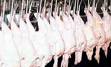 د: د شوک وخت: د برق جريان بايد له دريو څخه تر شپږو ثانيو پورې وي().۲- الوتونکو ته شوک ورکول:  دا چې د الوتونکو د بدن مقاومت د برق په مقابل کې ضعيف ده او نشي کولی له برقي شوک څخه وروسته ژوندی پاتې شي نو د اسلامي نړی د اړيکو کنفرانس پدې اړه داسې فيصله کړېده: (د الوتونکو لپاره د برقي شوک ورکول جواز نه لري او که کومه بله لاره ورته غوره کړای شي تر څو برق يواځې د هغوی په سر کې تېر شي ښه ده)().د شوک ورکوونکې الې ډول: هغه الې چې پوسيله يې مرغانو ته شوک ورکول کيږي هم زيات ډولونه لري چې ځيني يې په هغوی کې روا او ځيني يې پکې ناروا وي.د بيهوشه کولو پر وخت د بر قي شوک اله مستقيمه اغيزه لري، چې (Electrodes) هم د نوموړو الو له ډلې څخه حسابيږي، نو ددې لپاره چې حيوان د بيهوشه کولو پر وخت و نه مري بايد د شوک ورکولو الې په ستندرد حالت کې جوړې شي().وړاندې له استعمال څخه بايد پرې څه تخنيکي تمرينونه اجراء شي تر څو له يو لوري د کارکوونکو ژوند وژغورل شي او له بلې خوا د څاروي غوښه د خوراک لپاره نامناسبه نشي.د تفنګچې پوسيله بيهوشه کول (Bolt Shot Pistol) د منلو وړ نده().تاسې پدې انځور کې څاروی وينی چې د هغه د ښکرو په منځ کې د تفنګچې پوسيله وژل کيږي چې دا سمه طريقه نه ده.ب: له نورو وسايلو څخه ګټه اخستنه: په ځينو هيوادونو کې څاروي د نورو کيمياوي موادو پوسيله وژني چې پدې اړه د اسلامي نړی د اړيکو کنفرانس وويلې: «د کاربن دای اکسايد پوسيله د څارويو وژنه ناروا ده ځکه چې دا کړنه او د خفه کولو کړنه کوم توپير پخپل منځ کې نلري»().دويم بحث:
وارداتي غوښېله اسلامي هيوادونو څخه راوړل شوې غوښېدا چې يو مسلمان بايد نېک نظر ولري او د بل مسلمان ورور اړوند له ګمان څخه ځان وساتي، نو له همدې امله هغه غوښې چې له اسلامي هيوادونو څخه راوړل کيږي حلالې دي او د هغې خوړل کوم باک نلري.  استاد سيد سابق/ وايي: هو! کله چې مسلمانان په يوه هېواد کې زيات وو نو د هغه هيواد د ذبيحو خوړل هم روا دي().خو يوه خبره شته ده هغه دا چې اوس وخت کې ځينې داسې هيوادونه هم شته دي چې د هغوی په مسلخونو (د حلالې په ځايونو) کې څرګند د لويديځوالو تګلارې او قوانين عملي کيږي نو کله چې ددغسې هيوادونو په هکله پوره معلومات شته وي او پدې پوه وي چې هلته قصداً د الله له نوم پرته د حلالولو پر وخت پر څاروي کوم بل نوم اخستل کيږي نو د هغې غوښه خوړل ناروا دي.امام اعظم (ابوحنيفه)/ د مالکيانو او حنبليانو سره په توافق کې پدې اند دي چې که څوک په قصدي ډول د ذبحې پر وخت دالله نوم ذکر نکړي نو د هغې ذبيحې غوښه خوړل حرام دي ځکه اللهأ فرمايي: ﴿وَلَا تَأۡكُلُواْ مِمَّا لَمۡ يُذۡكَرِ ٱسۡمُ ٱللَّهِ عَلَيۡهِ﴾ [الأنعام: 121] «تاسې هغه څيزونه چې د الله نوم پرې نه ده اخستل شوی مه خوری»().له غير اسلامي هيوادونو څخه راوړل شوې غوښې غير اسلامي هيوادونه کولای شو په درې اساسي برخو وويشو:د اهل کتابو هيوادونه.هغه هيوادونه چې اهل کتاب نه دي.ګډ (اهل کتاب او غير اهل کتاب).د اهل کتابو هيوادونهپدې بحث کې په دوو ټکو څيړنه کوو:  لومړی: د اهل کتابو پوسيله د حلال شويو څارويو د غوښو خوړل.دويم: نني امريکايي او اروپايي هيوادونه ريښتيني اهل کتاب دي؟ ترڅو ورسره د اهل کتابو په څېر کړنه وشي؟لومړی ټکی: د اهل کتابو پوسيله د حلال شويو څارويو د غوښې خوړلو حکم د اسلامي شريعت له مخې د هغه څارويو غوښه چې د اهل کتابو پوسيله حلال شوي روا ده. اللهأ فرمايي: ﴿ٱلۡيَوۡمَ أُحِلَّ لَكُمُ ٱلطَّيِّبَٰتُۖ وَطَعَامُ ٱلَّذِينَ أُوتُواْ ٱلۡكِتَٰبَ حِلّٞ لَّكُمۡ وَطَعَامُكُمۡ حِلّٞ لَّهُمۡۖ﴾ [المائدة: 5] «نن ورځ پاک څيزونه تاسې ته حلال کړل شوي دي او د هغو خلکو خواړه چې اهل کتاب دي تاسې ته حلال او ستاسې خواړه هغوی ته حلال دي».ددې آيت شريف له مخې هغه څاروي چې کوم يهودي او يا هم نصراني چې په خپل کتاب يې کلک ايمان وي حلال کړي وي روا دي. عَنْ عَائِشَةَ رَضِي اللَّه عَنْهَا: أَنَّ قَوْمًا قَالُوا: يَا رَسُولَ اللَّهِ، إِنَّ قَوْمًا يَأْتُونَنَا بِاللَّحْمِ لا نَدْرِي أَذَكَرُوا اسْمَ اللَّهِ عَلَيْهِ أَمْ لا، فَقَالَ رَسُولُ اللَّهِ صلی الله عليه وسلم: «سَمُّوا اللَّهَ عَلَيْهِ وَكُلُوهُ»().  له عائشېل څخه روايت ده چې يوې ډلې خلکو وويلې: ای د خدای رسوله! ځينې خلک مونږه ته غوښه راوړي او مونږه ترې خبر نه يو چې دوی پرې د ذبحې پر وخت (بسم الله) ويلې ده او که نه؟ حضرت محمد ج وويلې: بسم الله ووايی او ويې خوری.دا په هغه صورت کې ده چې اهل کتابو به د حلالې پر وخت بسم الله ويلي وي او که نه؟ پداسې وخت کې ستونزه رامنځ ته کيږي ځکه چې هر وخت خو څېړنه نشي کيدای چې پدې غوښه يې نوم اخستی ده او که يه؟ او يايې د حلالولو پر وخت ورسره واوسې، خو که څوک پوه شي چې د ذبحې پر وخت يې د الله نوم نه ده اخستی بلکې د عيسی، مسيح، مريم... نوم يې اخستی نو ددې غوښې خوړل ورته ناروا ده.امام سرخسي پدې اړه وايي: که مسلمان له اهل کتاب څخه واوري چې د حلالولو پر مهال يې د مسيح او يا کوم بل چا نوم پر ذبيحې اخستی ده نو نوموړې غوښه داسې ورته حراميږي لکه کوم مسلمان شخص ته چې د الله د نوم نه اخستلو په صورت کې کومه غوښه حراميږي، دا ځکه چې د يهودي حالت خو له مسلمان څخه ښه کېدای نشي().د اهل کتابو د ذبيحو د غوښو خوړلو لپاره پوهانو دوه اساسي شرطونه بيان کړيدي: لومړی: غوښه بايد د داسې څاروي نه وي چې د هغې غوښه په اسلام کې حرامه ګڼل شوي وي.دويم: په شرعي طريقه حلال شوي وي.لومړی شرط: لکه څنګه چې څرګنده ده اهل کتاب ځينې غوښې لکه د خوګ... چې په اسلام مبارک دين کې ورته حرام ويل شوي دي هم استعمالوي نو مسلمان بايد د غوښې اخستلو پر وخت هيښ اوسي چې ددغو څارويو غوښه ونه پيري، ځکه هغه غوښه چې د مسلمان لپاره يې خوړل حرام بيان شوي دي که د مسلمان يا اهل کتاب پوسيله تهيه شي حرامه ده.دويم شرط: که کوم مسلمان ته څرګنده شي چې د اهل کتابو پوسيله چې کوم څاروی حلال شوی ده د هغې ذبح په اسلامي طريقه نده شوې نو ددغسې څاروي غوښه خوړل ورته ناروا دي، همدغه حکم د مسلمان په برخه کې هم ده ځکه که مسلمان هم ذبح د اسلامي شريعت د اصولو په رڼا کې ونکړي نو د ذبيحې غوښه يې حرامه ده.د رد المحتار ملا وايي: که څوک په هر اسماني دين عقيده ولري او کتاب يا صحيفې ولري لکه د ابراهيم، شيث، او يا د داؤد† زبور نو دغسې خلکو ته هم اهل کتاب ويل کيږي او ددوی ذبيحه او ورسره نکاح کول حلال دي().دويم ټکی: ايا نني امريکايي او اروپايي هيوادونه اهل کتاب دي؟ننی ستونزه چې ددغو هيوادونو د راوړل شويو غوښو په اړه پيدا کيږي همدلته ده چې ايا دوی ته اهل کتاب ويل کيږي او که نه؟ زمونږ د هيواد ډېر علماء پدې اند دي چې دوی ته هم اهل کتاب ويل کيږي او نکاح يا د هغوی ذبيحه روا ده. خو هغه علماء او پوهان چې دغو هيوادونو ته له نژدې څخه تللي دي او يا يې هم له سياسي لوري څخه پيژني نظر يې د پورته علماؤ سره ډېر توپير لري چې اوسنی اروپا ته هم د منځنيو پيړيو د اروپا په سترګه ګوري.ددې مهم بحث د پوهېدو لپاره اړينه ده چې موضوع په لاندې ټکو کې مطالعه کړو:لومړی: د امريکايي او اروپايي هيوادونو سياسي موقف.دويم: د نويو اساليبو اختراع او جوړښت.دريم: د څارويو د حقوقو ټولنې.څلورم: د هغو کسانو اندونه چې دا هيوادونه يې له نژدې څخه ليدلي دي.لومړی: د اروپايي او امريکايي هيوادونو سياسي موقفپه منځنيو پېړيو کې په يادو هيوادونو کې کليسايي نظام وو چې ټول قوانين او احکام به يې د کليسا په امر سره ترسره کېدل، او د څارويو د حلالولو اړوند به يې هم له کليسا څخه قوانين اخستل، نو هماغه وو چې په نوموړي وخت کې علماؤ هم ياد هيوادونه اهل کتاب وشمېرل او له هغوی سره يې د اهل کتابو په څېر معامله وکړه.خو د فرانسې له انقلاب او د ديموکراسی له اعلان نه وروسته دغه هېوادونه په سيکولر هيوادونو باندې بدل شو، په دولتي او سياسي ادارو کې يې ديني نفوذ په پوره توګه له لمنځه ولاړ او د قوانينو او تګلارو جوړولو کې ازاد پرېښودل شو. د (الدعوة) مجله چې له سعودي څخه خپريږي، په ۶۷۶ ګڼه کې چې د ۱۳۹۸ هـ کال د ذی الحچې په ۲۷ مه نېټه خپره شوه د (معلومات عن الدجاج المستورد = د وارداتي مرغانو په اړه معلومات) تر عنوان لاندې داسې راښکلې وو: په لويديځو هيوادنو کې ديني ضد ډلې زياتې شوي دي، کمونيزم چې د الله وجود له سره نه مني هلته زيات خپور شوی ده، هغه څوک چې خواړه يې مونږ ته حلال دي ډېر کم پيدا کيږي يعنې دغه کسان چې په نصرانيت يا يهوديت عقيده لري د رجال الدين په نامه يې يادوي او شمېر يې ډېر لږ ده، هغوی له ذبحې څخه ډېر لرې دي، ځکه لوړپوړي چارواکې دغه کارونه په غاړه لري او د ذبح کولو کار يې د ځوانانو يوې داسې ډلې ته سپارلی ده چې هغوی کوم دين ته هېڅ تمايل نلري او دهريان شمېرل کيږي().نو! کوم هيوادونه چې دا ډول سياسی حالت ولري دا طبيعي خبره ده چې د هغه هيواد مسلخونه هم د ديموکراسی په چوکاټ کې جوړ شوي وي او دين ته کومه ځانګړې پاملرنه نلري. دغه زيات لويديځوال هيوادونه په خپلو تګلارو کې ديني لوری نه لري ځکه ددوی قوانين د پارلمان پوسيله جوړيږي نو په پارلمان کې هغه خلک مېشت وي چې بې دينه وي.دويم مطلب: د څارويو ذبح کولو نوي اساليب: د دغو هيوادونو نوي قوانين او زياتره د څارويو د حقوقو اورګانونه چې ذبح کول د هغوی په برخه کې يو ډول زياتی بولي وايي چې بايد څاروي يا الوتونکي د ګاز، تفنګچې او يا هم برقي شوک پوسيله ووژل شي.په ځينو هيوادونو کې د مرغانو د حلالولو ځای د ډنډونو په څېر وي چې لومړی مرغان هلته ښکته کوي وروسته د ډنډ اوبو کې د برق جريان تيروي او پدې ډول يې وژني. په تيرو بحثونو کې مو د اسلامي علماؤ فتواوې ولوستې چې د مرغانو د بدن مقاومت د برقي شوک په مقابل کې لږ ده نو که چېرې له شوک وروسته حلال هم شي د هغوی غوښه حرامه ده.شيخ عبد الله بن علي الغضيه د عربستان د قصيم د سيمې د بحث او افتاء د رياست مشر له لندن څخه په يوه ليدنه کې له ياد ځايه د راوړونکو غوښو په اړه يوه ليکنه کړې چې خورا ګټوره ده: هيواد ته د راوړونکو غوښو په اړه مې وغوښتل چې يې د حلالولو ډول وګورم، د فارم مدير سره مې خبره شريکه کړه او ورته مې وويلې چې غواړم په عربستان کې د مرغانو يو فارم ولرم، هغه راته له ځنډ پرته يو کتلاک مخې ته کېښوده او د حلالولو د ډول په تشريح يې شروع وکړه، ما ترې وپوښتل چې تاسې کوم مرغان تياروی د هغوی سرونه نه پرې کوی؟ په ځواب کې يې وويلې: سر يې ولې پرې کړو؟ ما ورته په ځواب کې و ويلې چې مونږه خو په منځني ختيځ کې د مرغانو سرونه نه خورو.نوموړی شيخ د مسلخ د ننه تللی چې له هغه ځای څخه يې خپل د سترګو ليدلی حال داسې ليکلی ده:هغوی مرغان له پښو څخه ځوړند کړي وو، يوه دايروي اله هلته شته وه چې منځ يې پرانستل کېده، پدغې الې ليکلي وو (د ګنس کولو له ليارې وژنه)، دا اله پرانستل کېده او د چرګ سر پکې ورکول کېده بيا به د الې له لور پر چرګ په ډير فشار سره هوا ورکول کېده له لږ ځنډ وروسته به چرګ د مرګ انتظار وېسته. وروسته يو ماشين کې اچول کېده چې که به يې پر بدن د وينې کوم داغ پاتې و نو لرې کوه يې، تر دې وروسته به يې بل ماشين ته واچوه چې په هغې کې به ګرمې اوبه وې، دلته به که چرګ وژل شوی هم نه وو نو ساه به يې وتله، وروسته به يې بڼکې ترې ويستل کېدې او پاکېدل به، پای کې يې پلاستيکونو کې اچول او په کارتنونو کې چې د پاسه به پرې ليکل شوي وو (ذبح علی الطريقة الاسلاميه) بندېده. دغه وړوکي شرکت په يوه ساعت کې ۲۰۰۰ مرغان توليدول. اللهأ مونږه ته د خپلو حلالو څخه راپه برخه کړي او رب دې ټول بشريت اصلاح کړي، وصلی الله علی نبينا محمد، واله وصحبه وسلم(). په يو بل راپور کې د سعودي د علمي څيړنو د مرکز مشر شيخ حسن عبدالغفار په لندن کې يوه څېړنه کړېده چې لنډيز يې په لاندې توګه ده:زما د ليدنو په اساس او د کويت د (المجتمع) مجلې د ۴۱۴ ګڼې چې د ۱۳۹۸ کال د ذی القعدې د مياشتې په لومړی نېټه خپره شوه، په لندن کې د څارويو د ناسمې وژنې او په اړه يې د طبي ډاکټرانو منفي اندونه وړاندې کوي.لومړی: د غويانو او پسونو ذبح: غوا او پسه يو ځانګړي ځای ته راوړي هلته ورته يو موظف کس د قيچي په څېر يوه اله د څاروي په سر ږدي او ورته تر هغې برق ورکوي تر څو څاروی خپل حواس له لاسه ورکړي او پر ځمکه وغورځي، بيا د يو ماشين پوسيله هغه ځوړندوي او وروسته يې قصاب حلالوي، د خپلو محلي مصارفو لپاره مسلمان قصاب ځان سره نيسي(). خو که قصاب مسلمان نه وي نو بيا چاړه د څاروي په ستوني ننباسي او له بلې خوا څخه يې وباسي تر څو وينه ترې راووځي.  دويم: د الوتونکو (مرغانو) ذبح: لومړی د برق پوسيله بيهوشه کيږي، بيا وروسته د چاړه پوسيله يې ستونی پرې کوي تر څو ترې وينه ووځي او پای کې يې پاکوي.يادو کړنلارو ته يوه کتنه:اروپايي هيوادونو دا کړنلارې پر څارويو د رحم لپاره رامنځ ته کړي دي خو اصلاً دا ددې لپاره دي چې دوی ښه تجارت وکړی شي او زياتې پيسې په کم وخت کې لاسته راوړي.د طب ډاکټرانو هم پدې اړه څېړنې کړي، د برتانيې د مسلمانو ډاکټرانو مشر غلام مصطفی خان، او د برمنګهام جامع مسجد د وقف رئيس محمد نسيم په خپلو کتابونو کې داسې ليکلي دي:الف: پدې ډول د څاروي بيهوشه کولو پايله کې څاروی جسمي او قلبي په تکليف کيږي چې وينه يې په پوره ډول نه راوځي، او دا خو څرګنده ده چې د هغه څاروي چې وينه يې پوره وتلي وي له هغه څاروي سره چې وينه يې پوره نه وي وتلي خورا زيات توپير لري().ب: برقي شوک ډېر ځله په يو ډول نه رامنځ ته کيږي بلکه ځيني وخت همدغه شوک د څاروي د فلج کېدو سبب هم کيږي، له همدې امله څاروی د زيات درد احساس کوي، داسې هم کېدای شي چې د زيات برقي شوک په پايله کې څاروی مردار شي نو د هغې غوښه خوړل خو بيا څرګنده خبره ده چې ناروا دي. ج: د مسلمانانو د ذبحې طريقه د څاروي لپاره ډېره په راحت تماميږي ځکه طب وايي چې زيات درد د پوستکي لاندې عصبونو پوسيله احساسيږي نو کله چې چاړه تېز وي او په چالاکی سره نوموړي عصبونه پرې شي په هماغه اندازه څاروی ارامه وي، همدارنګه چې د څاروي زړه روغ وي او خپل حواس يې له لاسه نه وي ورکړي د وينې په ايستلو کې مهم رول لوبوي().دکتور محمد طباع د رياض ښار د (الدعوة) مجله کې د ۱۳۹۸ هـ ق کال د ذی القعدې د مياشتې ۲۱مه نېټه په (۶۷۳) مه ګڼه کې د (تر څو حرام ونخورو) عنوان لاندې يوه ليکنه کړېده چې جزئيات يې په لاندې ډول دي:السلام عليکم ورحمة الله وبرکاته! وبعد: د الدعوة د ۱۳۹۸ کال د شوال ۹ مې نېټې ۶۶۷ مې ګڼې کې چې عبدالرحمن محمد اسماعيل د تر څو حرام ونخورو عنوان لاندې کومه ليکنه کړې وه غواړم داسې توضيح کړم:  زه يو وترنر ډاکټر يم چې په لويديځ المان کې مې زده کړې کړي دي، د زده کړو په لومړي مهال کې د غوښې د خوړلو اړوند يو لړ ستونزو سره لاس او ګريوان شو چې د څېړنې او زياتو څرګندونو لپاره له ملګرو سره يو ځای د هانوفر ښار ته ولاړو، هلته مو قصابان وليدل چې په ټوليز ډول يې څاروي ټول کړي دي او د يوې ځانګړې تفنګچې پوسيله پرې فير کوي، کله چې ټول څاروي ځمکې ته راولويدل نو قصابان د شل دقيقو په اندازه له استراحت کولو وروسته ياد څاروي له پښو ځوړندوي او سرونه يې پرې کوي، د حلالولو پر وخت چې کله مونږه پام وکړ نو ټول څاروي مړه شوي وو چې د هغوی غوښه په اسلام کې حرامه ده، مونږه ددې صحنې کيسې خپلو زده کړياليو ملګرو ته وکړې خو متاسفانه چې هغوی د خوګ د غوښې په خوړلو کې کوم باک نه درلود نو د حرامو او حلالو په اړه به يې څه کړی وای().دريم: د څارويو د حقوقو ټولنې:د العربيي تلويزيوني چينل چې په عربي ژبه خپرونې کوي، په لندن کې د حلالو غوښو په اړه يو ځانګړی پروګرام درلود، هغوی له ډېرو غوښو پلورونکی سره خبرې وکړې چې د هغوی د خرڅلاو پر غوښو حلال ليکل شوي و، هر پلورونکي پردې تينګار کوه چې دا غوښې حلالې دي خو کله به چې ترې د دليل غوښتنه وشوه نو هغوی به په ترڅ کې وويلې چې هر شرکت د خپلو مالونو پر سر حلال ليکي خو له زياتې څېړنې وروسته څرګنده شوه چې نوموړې غوښې حرامې وې.پايله کې يو پلورونکي وويلې: حلاله غوښه په لندن کې ډېره کمه پيدا کيږي او که پيدا هم شي نو بيه يې ډېره لوړه وي د بېلګې په توګه که عادي غوښه په لس پوڼډه اخلې نو همدومره حلاله غوښه په پنځلس پونډو تماميږي. د العربيې چينل خبريال له پلټنو وروسته وتوانېده چې د حلالو غوښو پلورنځی پيدا کړي، پلورونکي ورته ويلي و چې دا غوښه واقعاً حلاله ده او د شرکت د موندلو په هکله يې ورته لارښوونه وکړه، خبريال چې کله شرکت وموند نو رښتيانی چې يو مسلمان قصاب هلته څاروي په اسلامي طريقه ذبح کول، هغه د ياد شرکت له يو مسئول سره مرکه وکړه او ترې يې وپوښتل چې په لندن کې حلالو غوښو ته د مسلمانانو لاسرسۍ څه ډول ده نوموړي په ځواب کې وويلې: مونږه د سمو مسلمانانو په غوښتنه دغه شرکت رغولی ده، هغه مسلمانان وروڼه چې واقعاً تقوا لري او غواړي په خوراک او پوښاک کې يې اسلامي احکام مراعت شي نو دلته راځي او له مونږه ځينې غوښه پېري چې مونږه هم د هغوی لپاره په پرانستو مټو خدمت کوو.بيا يې ترې وپوښتل: ايا دغه غوښه خلکو ته په اسانۍ سره لاس ته ورتللی شي؟ د شرکت خاوند په ځواب کې وويلې: نن سبا خلکو کې چل او فريب زيات شوی ده، خلکو باندې د حلالو پر نامه حرامه غوښه پلوري، يواځې څو ورقې کاغذ پرېنټوي او پرې حلال ليکي خو هغه مسلمانان وروڼه چې دلته په لندن کې مېشت دي اوس زمونږه له شرکت سره اشنا شوي دي او زمونږه له نمايندګيو څخه يې پېري، زمونږ او د هغوی د غوښې د بيې تر منځ توپير هم پدې خاطر ده چې مونږه مسلمانانو قصابانو ته چې لږ پيدا کيږي اړتيا لرو او همدارنګه زمونږ وسايل داسې دي چې اسلامي احکام پرې تطبيقيږي نو ځکه لږ څه په بيه کې لوړه ده.ژورناليست وپوښتل: آيا تاسې هم داسې ستونزې لری چې ستاسې د کارونو مخه ونيسي او يا تاسې په عادي ډول مسلمانانو ته غوښه رسوی؟ځواب: مونږه له ډېرو هڅو وروسته وتوانېدو چې له حکومت څخه د خپل د شرکت لپاره امر واخلو خو مونږه ته زياته ستونزه د څارويو د حقوقو د کمېټې لخوا راولاړيږي، هغوی هر وخت زمونږ پر ضد مظاهرې کوي او مونږه له څارويو سره په زياتي باندې تورن کوي، تل د زنده باد او مرده باد چېغې وهي.پوښتنه: د څارويو د حقوقو د ټولنې ستونزه څه شی ده؟ ځواب: هغوی وايي چې د څارويو د حقوقو قانون څه مادې لري چې تاسې ترې سرغړونه کوی:د څارويو د حقوقو نړيواله بيانيهلومړی ماده: ټول څاروي د ژوند کولو لپاره مساوي حقوق لري او کوم ځانګړی حيوان لدې حق څخه مستثنی کيدای نشي.دويمه ماده: د ټولو څارويو د ژوند کولو حق ته بايد درناوی وشي.دريمه ماده: الف: څاروي بايد د بدو کړنو او بېرحمانه اعمالو ښکار نشي. ب: که د څارويو وژلو ته اړتيا پېښه شي نو بايد دا کړنه د هغوی له زورولو پرته په ارام ډول ترسره شي. ج: د حيوان له جسد سره بايد سمه کړنه وشي.څلورمه ماده: الف: وحشي څاروي د ژوند کولو او زېږولو خپلواکه حق لري چې په طبيعې محيط او خپلو هستوګنځيو کې يې کولی شي. ب: تر اوږدې مودې پورې د وحشي څارويو وژنه، د ماهيانو ښکار او نورې داسې کړنې چې حياتي لوری ونلري سخت د غندلو وړ دي.پنځمه ماده: الف: هر څوک چې کوم څاروی ساتي بايد سمه پالنه يې وکړي.ب: که چا کوم څاروی ساتلی وي نو د هغې خپلسري پرېښودل او يا وژل د غندلو وړ دي.ج: د څارويو د نسل زياتوالی او له هغوی نه ګټه اخستنه بايد د فيزيولوژي ځانګړي جوړښت په پام کې نيول سره ترسره شي. د: په نمايشونو، فلمونو او نور ځايونو کې چې حيوانات پکې برخه لري بايد هغوی ته ځانګړی درناوی وشي او له هر ډول زور زياتي څخه لرې وي.  شپږمه ماده: الف: په څارويو باندې فزيکي او يا روحي ازمېښتونه او تجربې د څارويو پر حقوقو زياتی ګڼل کيږي. ب: د هغوی د اوسېدو ځايونه بايد پرمختللې وي او قانوني جوړ شي.اومه ماده:  هر هغه غير ضروري کړنه چې د څاروي د مړيني سبب شي او يا کومه بله داسې پرېکړه چې د څارويو پر ژوند اغېزه پرېږدي د جنايت او زياتي معنی لري.اتمه ماده: الف: د وحشي څارويو د بچيو او يا د هغوی د زېږېدو د مخنيوي لپاره هره کړنه د ډله ايزې وژنې په معنی ده. ب: د وحشي څارويو وژنه او د هغوی د اوسېدنې د ځايونه لمنځه وړل په عامه وژنه کې شمېرل کيږي.نهمه ماده: الف: د څارويو حقوق او ځانکړي قوانين د عامه قانون په وسيله غوره او جوړيږي. ب: د څارويو امنيت او ساتنه پر دولتي ځواکونو پورې اړه لري.لسمه ماده: د زده کړو ځايونو او ښوونځيو پر غاړه ده چې د خپلو زده کوونکو او ښاريانو لپاره د څارويو د درناوي په اړه لازمې لارښوونې وکړي().ژورناليست: په پورتنيو موادو کې کومه ماده ستاسې د شرکت پر ضد حسابوي؟ځواب: هغوی فکر کوي او وايي چې د چاړه پوسيله د څاروي وژنه د هغوی په هکله ظلم او زياتی ده او د هغوی په اند بايد له برقي شوک او يا کومې بلې نه زورونکې لارې څخه کار واخستل شي.نو له همدې امله زياتو هيوادونو د څارويو په حق کې د چاړه استعمال زياتی بولي چې د اروپا د اتحاديې غړو په ترکيې باندې د نيوکو په لړ کې يوه همدا وکړه چې دوی خپل اولس ته د لوی اختر په ورځو کې اجازه ورکوي تر څو څاروي د چاړه پوسيله حلال کړي، نو که ترکيه د اروپا په اتحاديه کې غړيتوب غواړې نو له پخوا څخه بايد نړيوال تړونونه په ځان باندې ومني.څلورم: د لويديځو هيوادونو تګلارې: نن په اروپا او امريکا کې چې کوم قوانين وضع شوي دي په پوره ډول د اهل کتابو له قوانينو سره په ټکر کې دي، د کتاب د خاوندانو په نزد چې کوم شيان لکه زنا، شراب، قمار...حرام دي دوی يې باک نه ګڼي او په خپلو قوانينو کې يې ورته اجازه ورکړې ده. نو ويلی شو هغه چا چې دا هيوادونه يې له نژدې څخه څارلي دي د هغوی په اند دا هيوادونه د کتاب د خاوندانو به کتار کې شمېرل يو لوی جرم ده.د ۱۳۹۸ هـ ق کال د ذي القعدې د مياشتې په په لومړی نېټه د کويت د المجتمع مجلې په ۴۱۴ مې ګڼې د (په ډنمارک کې د مرغانو غوښې) تر نوم لاندې د مسلمانانو ځوانانو د ټولنې څخه يوه ليکنه خپره کړه:له زياتې څېړنې وروسته د ډنمارک هيواد رسمي مراجعو څخه مو تر لاسه کړل چې قاديانيان له ۱۹۶۷م کال څخه راپدېخوا ځان د اسلام د دين پيرو ثابتوي او خلکو ته د غوښو د خرڅولو په برخه کې د پيسو په بدل کې تصديق پاڼې ورکوي همدارنګه پوه شو چې کوم اسلامي هيوادونه چې دلته سفارتونه لري هغوی ټول د خپلو رهبريو لپاره ګټې رسوي او د اسلام په کيسه کې ندي، يعنې زياته مخه يې ديپلوماسي پروګرامونو او محافلو په لور ده.راته څرګنده شوه چې زيات خلک له چل او فريب څخه کار اخلي، ځيې يې د قرانکريم کيسټې اخلي او په مسلخونو کې يې په لوړ اواز سره غږوي چې مسلمانانو ته دا وښيې تر څو دوی مسلمانان دي او ترې غوښه وپيري او يا هم ځينې د نوم لپاره په خپل فارم کې ځينې مسلمان کارکوونکي ګماري چې هغوی په حلالولو او قصابی کې هېڅ ونډه نه لري().دا چې مسلمانان نن له ډېرو ستونزو سره لاس او ګريوان دي نو نشي کولی دې ستونزو ته يې پام راوګرځي، او حتی ځيني خو قصداً دغه غوښې د مسلمانانو په منځ کې دود کوي او دليل يې همدا وي چې دا غوښې د اهل کتابو له هيوادونو څخه راوړل کيږي، زمونږ په اند دا غوښې په هېڅ ډول مونږه نه اخلو او دا هيوادونه په اهل کتابو کې نه شمېرو ځکه هغه څوک چې زنا، شراب، قمار، ډمتوب... روا ګڼي نو هغوی ته څنګه اهل کتاب وويل شي؟ دوی خو ملحدانو او بت پالونکو ته ورته دي نه اهل کتابو ته.نو مونږه د ډنمارک د مسلمانانو د ټولنې له لوري دا اعلانوو چې کومې غوښې چې لدې هيواد څخه اسلامي هيوادونو ته صادريږي کومه ځانګړې او اسلامي طريقه باندې نه ذبح کيږي بلکه د نورو هيوادونو په څېر يې بېهوشه کوي وروسته يې سر ترې پرېکوي، توپير همدومره ده چې په پاکټونو او پوښونو ورته ليکي چې په اسلامي طريقه باندې حلال شوي دي().پنځم: د هغه خلکو اندونه چې دا هيوادونه يې له نژدې څارلي:زمونږ ډيری مسلمان وروڼه چې امريکايي او اروپايي هيوادونو ته ځي نو په پيل کې پدې اند چې دا هيوادونه اهل کتاب دي غوښې يې خوري، خو له څه مودې تېرولو وروسته ورته څرګنديږي چې کومې غوښې په هوټلونو کې پخښيږي په هغه مسلخونو کې حلال شوي وي چې د هېڅ ديني قانون مراعت پکې نه کيږي، دوی يې له خوړلو څخه بېرته منصرف کيږي ځکه هلته چې کوم مېشت مسلمانان ويني نو ورته څرګنديږي چې هغوی لدې غوښو څخه استفاده نه کوي، ځکه دا څرګنده نه وي چې دا څاروي کوم قصاب حلال کړي، هغه دين لري او که نه، او که دين لري نو دين يې څه شی ده؟؟په همدې ډول دوی ته څرګنديږي چې په نوموړو مسلخونو کې د ذبح کولو طريقه کومه شرعي او روا طريقه نه ده نو دا خوراکونه پريږدي او له هغو غوښو څخه ګټه اخلي چې په ځانګړي ډول مسلمانانو د مسلمانانو لپاره جوړ کړيدي.يو استاد وايي: زه چې کله له خپلو ملګرو سره امريکا ته ولاړم نو اوله کې په همدې فکر کې وم چې دوی اهل کتاب دي او ددوی خواړه او ذبيحه زمونږ لپاره حلاله ده، خو د څو ورځو له تېرولو وروسته راته څرګنده شوه چې ميشت مسلمانان دا غوښه نه خوري له څېړنې وروسته پوه شوم چې د هغه ځای فارمونو کې چې کوم قصابان کار کوي ډېر داسې خلک دي چې هېڅ دين نه پېژني او همدارنګه د حلالولو اسلوب او طريقې يې هم اسلامي او شرعي نه دي ځکه د شرکتونو خاوندان دين ته کومه پاملرنه نه کوي بلکه چې په لاس کې چې هر څه ولري او هره وسيله وي خو ترې ګټه اخلي. مونږه هلته د مسلمانانو لپاره يوه قصابي ومونده چې غوښه يې نسبتاً قيمته وه خو حلاله وه، هماغه به مو اخسته او خپله به مو پخښوله.يو بل تن چې له امريکا څخه يې ليدنه کړې وايي: ما هلته له ډېرو امريکايانو څخه وپوښتل چې تاسې په کوم دين ياست او په څه شي ايمان لری؟ هغوی راته په ځواب کې وويلې چې مونږه په هېڅ کوم دين معتقد نه يو، ځينو به ويلې چې په خپل دماغ او قوت باندې معتقد يو او کوم خالق نه پېژنو.يو استاد ډېره په زړه پورې کيسه کوي: يو يهودي له يو مسلمان قصاب سره خواکې دوکان درلود، په مسلمان قصاب به هر وخت بيروبار و او ډېرو خلکو به ترې غوښته اخسته، هغه يهودي بله ورځ متوجه شو چې قصاب پر لوحه ليکلي دي غوا، پسه او حلال مرغان. يهودي هم خپله لوحه بدله کړه او پرې يې وليکل: غوا، پسه، چرګ او حلال خوګ.ځينو مسلمانانو په رسمي ډول د امريکا او اروپا له مسلخونو څخه ليدنه کړېده، غوره ده د ځينو راپورونه دلته هم ذکر کړو:شيخ محمد حرکان د اسلامي هيوادونو د کنفرانس رئيس د عربستان د علمي بحثونو او فتواو د کمېټې ريس ته د وارداتي غوښو په اړه يو ليک واستوه:د ليک متند رياض د علمي څېړنو، فتوا او ارشاد محترم رئيس ته!السلام عليکم ورحمة الله وبرکاته... وبعد!د خوښۍ ځای ده چې ستاسې محترم حضور ته ليک استوم، او همدارنګه يادونه کوم چې مونږ ته زيات رسمي او غير رسمي راپورونه رسيدلي دي او ددې خبرې څرګندوينه کوي چې استراليا چې کومو اسلامی هيوادونو ته غوښه استوي په ځانګړي توګه د (الحلال الصادق) شرکت چې د هغه خاوند يو قادياني() چې حلال صادق نوميږي ده، په هېڅ صورت د څارويو په حلالولو کې اسلامي قوانين په پام کې نه نيسي، نو له همدې امله مونږه د استراليا د اسلامي موسساتو اتحاديې نه غوښتنه وکړه تر څو ټول شرکتونه په خپل کابو کې وساتي او هر شرکت ته په رسمي ډول ټاپه شوې تصديق پاڼې ورکړي تر څو ددې درغلی مخه ونيول شي().نو ستاسې له محترم حضور څخه غوښتنه کوو تر څو کوم سوداګران چې له ياد هيواد نه غوښه وړي بايد له ډېر احتياط څخه کار واخلي او د نوموړې موسسې شهادت ليکونه په پام کې ولري تر څو مو د غير اسلامي ذبحو څخه مخنيوی کړی وي.له اللهأ څخه غواړم چې له ټولو څخه راضي او خوښ شي. عمومي مشر محمد علی الحرکان().د استاد احمد بن صالح محايری راپور چې له برازيل څخه سعودي ته په غوښه استولو باندې يې برابر کړی ده:الحمد لله، والصلاة والسلام علی رسول الله محمد، وعلی آله وأصحابه أجمعين.محترم ريس شيخ عبدالعزيز ابن باز... حفظه الله تعالی.االسلام عليکم ورحمة الله وبرکاته! وبعد:ستاسې د ليک په ځواب کې د ۱۳۹۸ کال د رجب د مياشتې له ۱۴ مې څخه تر ۱۳۹۸ د رجب ۳۰ مې پورې ما لاندې برازيلي ښارونو ته سفر کړيده چې په هغوی کې د غوښې د استولو سوداګريز شرکتونه شته دي:کورتيبا - چې ۴۵۰ کيلو متره مساحت لري.بومطاکروسا  - چې ۲۱۰ کيلومتره مساحت لري.وکامبوکراندي - چې ۷۵۰ کيلومتره مساحت لري.وکويانا  - چې ۱۲۵۰ کيلومتره مساحت لري.وغويانا - چې ۱۱۰ کيلومتره مساحت لري.وبروذينتي برودينتي - چې ۲۵۰ کيلومتره مساحت لري.وسان جوزيف - چې ۳۷۵ کيلومتره مساحت لري.پردې برسيره چې ما دلته ټولو ميشتو شرکتونو سره اړيکه ونيوله د څارويو د حلالو پر کيفيت مې هم هم څېړنې وکړې چې پدې راپور کې به يوازې د هغو شرکتونو يادونه وکړم چې سعودي ته غوښه استوي، همدارنګه خپل اندونه او وړانديزونه به هم وار وار ستاسې مخې ته کېږدم.د برنسيسا د چرګانو فارم چې د بارانا ولايت په بونتا کروسا ښار کې موقعيت لري، هر مياشت يوسل او پنځوس ټنه چرګان توليدوي، چې له حلالولو او بندولو وروسته يې ډېری عربي ا واسلامي هيوادونو ته د بتروبراز برازيلي شرکت په وسيله استوي، د نوموړو هېوادونو څخه مسقط، عمان، کويټ او سعودي عربستان د يادولو وړ دي. دوی دا مرغان په پاکټونو کې اچوي چې په هغو باندې د پاسه په عربي ژبه ليکل شوي وي (ذبح علی الطريقة الاسلامية). کله چې د ځينو اسلامي هيوادونو د سوداګری وزارت له نوموړو شرکتونو څخه تصديق پاڼې وغوښتې تر څو ثابته کړي دا په اسلامي طريقه ذبح شوي نو هغوی پاتې راغلل، بيا حسين العميري له ما سره اړيکه ونيوله او ما ورسره ومنله چې بايد هر کارتينر ته کاغذ ورکړل او پرې وليکل شي چې دا په اسلامي طريقه حلال شوي دي.د ۱۳۹۸ کال د رجب په ۱۴ له لوندرينا څخه کورتيبا ته ولاړم او د هغه ځای د ټولنې مشر حسين العميري مې له ځانه سره کړ او د شرکت د څارلو لپاره ووتو، هلته په شرکت کې ما خپله لاندې شيان وليدل: هلته مې وليد چې ژوندي مرغان له پښو څخه ځوړند تړي او بيا همداسې په متحرک شکل وړل کيږي، هلته يو کس چاړه په لاس ولاړ وي او د مرغانو وريدونه په ډېره چالاکی پرې کوي تر څو دويم چرګ ترې تېر نشي او همداسې ادامه لري().لدې حالت نه تر خلاصېدو وروسته ياد چرګان يو بل ځای ته وړي چې هلته اوبه ورته ګرمې شوي وي او پکې يې ګوزاروي تر څو يې بڼکې ترې جلا شي، پای کې يې په پاکټونو کې بندوي.لويه ستونزه دلته وه چې نوموړي قصاب نشو کولی په دومره چټکی سره د چرګ ټول وريد پرې کړي، همداسې په سرعت به اوبو ته اچول کېده چې د مرغانو روح به لا پوره نه و وتلی او د خفه کولو په څېر و، همدارنګه بايد د قصاب عقيده هم څېړل شوې وای چې په کومه عقيده ده؟له مسلخ څخه تر وتلو وروسته مو د نوموړي شرکت له رئيس او نورو غړو سره ناسته وکړه او ورته مې ټولې هغه ستونزې چې ددوی د شرکت د ذبحې په برخه کې وې وکړې، اخر کې مې ورته اسلامي اصول هم وروښودل او د احتياط سپارښتنه مې پرې وکړه، په ځانګړي ډول هغه غوښو باندې چې اسلامي هيوادونو ته يې استوي.د شرکت مدير راته وويلې: مونږه کولی شو چې د خپل شرکت ذبح اسلامي کړو او همدارنګه مسلمان قصاب د ذبح کولو لپاره استخدام کړو خو دا ټول کارونه هغه وخت ممکن دي چې اسلامي هيوادونه مونږه سره په يوه معلومه اندازه موافقه وکړي.له دفتر څخه تر وتلو وروسته مې د هغه ځای د اسلامي کمېټې مشر د هغوی غلطی ته متوجه کړ او ورته مې وويلې تاسې څنګه دا ټاپه کوی پداسې حال کې چې خپله مو نه ده ليدلی؟ وروسته يې راسره وعده وکړه چې تر دې وروسته به له ليدو پرته ټاپه نه کوي().مناقشه:د پورته ليک له لوستلو وروسته به پوه شوي ياست چې نوموړي شرکت کومې ستونزې درلودې او د هغه دلايل مو هم واورېدل، هغه څو بنسټيزې ستونزې په لاندې ډول ښودلي دي:د ياد کس لخوا د چرګانو غاړې په دومره چټکۍ سره پرې کيږي چې د شريانونو او وريدو د پاتې کېدو امکان موجود وي.دا پدې معنی ده چې بايد د شرعي ذبحې لپاره د ذبيحي ټول وريدونه پرې شي، او که د قصاب د چالاکۍ له مخې ټول وريدونه پرې نشي نو اسلامي ذبح صورت نه نيسي.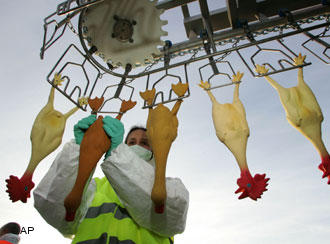 د غاړې پرې کولو وروسته، چرګ ډېر ژر دګرمو اوبو منځ ته غورځوي چې ساه يې لا پوره نه وي وتلې او اکثره وخت د اوبو له وجهې مړ کيږي.د قصاب په اړه پوره معلومات نه وي چې دا اهل کتاب ده او که بت پرست او يا هم هېڅ عقيده نلري، ځکه په لويديځو هيوادونو کې ډېر خلک داسې شته چې په هېڅ دين عقيده نلري.د اسلامي موسساتو د تصديق پاڼو ستونزه: دا چې د مسلمانانو ټولنې ته د تصديق پاڼو په بدل کې له هر کانتينر څخه پيسې اخستل کيږي او هغوی هم له څېړنې پرته د څو روپيو په خاطر تصديق پاڼه ورکوي، چې ياد کس د هلته د مسلمانانو د ټولنې له رئيس سره په اثبات ورسوله.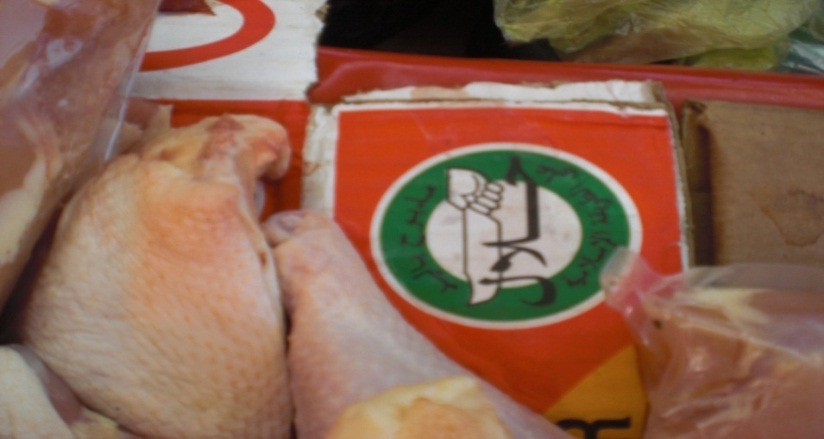 د شرکت رئيس اعتراف وکړ چې ذبح يې اسلامي نده، ولې هغه وخت به اسلامي ذبح کوي چې د مسلمانو هېوادو غوښتنې ورته څرګندې شي او هغوی سره قرارداد وکړي او که نه نو کارونه به يې هماغسې د پخوا په څېر روان وي.د (الوطن العربي) نومې مجله چې په پاريس کې د عربي مېشتو خلکو لخوا په عربي ژبه خپريږي، په دنمارک کې د غوښو په يو شرکت کې له يو عرب کارکوونکي محمد الابيض سره مرکه کړې، هغه له دنمارک څخه اسلامي هيوادونو ته د غوښې د لېږد په اړه وايي:هغوی يواځې په پاکټونو ليکي (ذبحت علی الطريقة الاسلامية) چې دا خبره يې درسته نده ځکه هغوی ټوله حلاله د برق پوسيله کوي().دا چې اوس زمونږ هيواد افغانستان ته دا غوښې راوړل کيږی کومه ده د سوداګری وزارت چې پدې اړه تحقيق او څېړنه وکړي؟؟غير اهل کتاب او ګد غير اسلامي هيوادونههغه هيوادونه چې اسلامي او اهل کتاب نه وي له هغوی څخه راوړل شوې غوښه بې له شکه چې حرامه ده ځکه، هلته بت پالونکي، لمرپالونکي، ملحدان، کمونستان... او نور چې اصلاً د الله پر وحدانيت عقيده نلري مېشت دي نو د مشرک، ملحد، کمونېست، مرتد، دهري او نورو کافرانو خوراک مسلمانانو ته ناروا ده.د اسلامي فقې پوهانو ويلي ده چې اسلامي ذبح يواځې له مسلمان او يا اهل کتاب څخه صحيح کيږي نو پدې اعتبار چې نور هر څوک وي د هغوی ذبح حرامه ده، او دا د ټولو فقهاؤ حنفي، شافعي، مالکي او حنبلي په نزد او همدارنګه د ابن مسعود، ابن عباس، علی، جابر، ابوبردة، سعيد بن المسيب، عکرمة، الحسن بن محمد، عطاء، مجاهد، ابن ابي ليلی، سعيد بن جبير، مرة الهمذاتی او الزهريش قول هم ده().ستر دليل همدغه ده چې نامسلمانان د الله نوم نه ذکر کوي بلکه پر ذبيحه باندې له الله پرته بل نوم اخلي او اللهأ فرمايي:﴿حُرِّمَتۡ عَلَيۡكُمُ ٱلۡمَيۡتَةُ وَٱلدَّمُ وَلَحۡمُ ٱلۡخِنزِيرِ وَمَآ أُهِلَّ لِغَيۡرِ ٱللَّهِ بِهِۦ وَٱلۡمُنۡخَنِقَةُ وَٱلۡمَوۡقُوذَةُ وَٱلۡمُتَرَدِّيَةُ وَٱلنَّطِيحَةُ وَمَآ أَكَلَ ٱلسَّبُعُ إِلَّا مَا ذَكَّيۡتُمۡ وَمَا ذُبِحَ عَلَى ٱلنُّصُبِ﴾ [المائدة: 3].همدارنګه يو مسلمان ته اجازه نشته چې له ګډو (مسلمان او غيرمسلمان) هيوادونو څخه غوښه وخوري، ځکه چې هلته کيدای شي حلاله کافران وکړي او دا خو پخوا ذکر شو چې د کافر د لاس خواړه حرام دي او ذبيحه يې هم حرامه ده.افغانستان ته راوړل کېدونکي غوښېنن ورځ چې د افغانستان په بازارونو کې کومې غوښې پيدا کيږي په لاندې ډول دي:داخلي (افغاني) حلال کړل شوې غوښې: زمونږ هېواد کې ډېر قصابان خپله څاروي حلالوي، نو څنګه چې دوی مسلمانان دي ددوي د لاس په غوښه کې کومه ستونزه نشته.د افغاني فارمونو چرګان: نن ورځ په افغانستان کې هم ځيني د چرګانو فارمونه لکه د هرات فارم جوړ شوي دي اودا چې دوی خپله مسلمانان دي او وايي هم چې پر اسلامي اصولو يې حلالوي نو غوښه يې حلاله ده.پاکستاني چرګان: دا چرګان چې ژوندي يا حلال کړل شوي له پاکستان څخه راوړل کيږي نو هغه حلال دي.بهرني (امريکايي، برازيلي...) چرګان: دغه چرګان چې له غير اسلامي هيوادونو څخه په پاکټونو کې راوړل کيږي غوښه يې حرامه ده.په تاسف سره چې زمونږ ځيني هيوادوال برسېره پردې چې انګليسي او عربي دواړو ژبو باندې پوهيږي يادې غوښې روا ګڼي او خوري يې.ځيني فريبکاره پلورونکي بيا همدغه برازيلي چرګان له پاکټونو څخه وباسي په چنګکونو کې ځوړندوي او د پاکستاني او داخلي چرګانو په نامه يې خرڅوي، چې تقوا داره مسلمان وروڼه بايد پدې اړه ځانګړې پاملرنه وکړي.ځيني ورنونه چې د ايرانيو ورنونو په نامه په بازار کې خرڅيږي دڅيړنو په اساس چې په اړه يې شويدي، اصلاً هېڅ ايراني ورنونه افغانستان ته نه راځي.حاجی صيب زمری د هېواد يو تن سوداګر يې په اړه وايي: يو ځل مې له ترکيې څخه يو کانتينر ايراني ورنونه افغانستان ته راوړل، يو څه ګټه يې وکړه نو بيا مې له هماغه شرکت سره چې په ترکيه کې و اړيکه ونيوله او بل کانتينر مې ترې وغوښت خو هغوی راته وويلې چې يو مياشت وروسته به در ورسيږی، د ايران او ترکيې تر منځ خو دومره ډېره لاره نده خو له هغوی سره په خبرو کې پوه شوم چې هغوی وويلې: دا ورنونه له امريکا څخه د سمندر له لارې ترکيې ته راوړل کيږي او بيا په اسلامي هيوادونو په ځانګړي توګه افغانستان باندې پلورل کيږي.سيد نورالله د حبيب حسام شرکت مسئول چې د کابل په تهيه مسکن د ميوې نوې منډيې تر څنګ دفتر لري او د (د حلالې غوښې پلورنځۍ) تر نامه لاندې پلورنځۍ هم لري وايي چې شرکت يې غوښه له امريکا، کاناډا او برازيل څخه افغانستان ته راوړي.هغه د پوښتنې په ځواب کې وويلې: ايران او يا کوم بل عربي اسلامي هيواد افغانستان ته غوښه نه استوي او کومه غوښه چې له ايران څخه راوړل کيږي دا له بل هيواد څخه هلته راوړل شوي وي، اصلاً ايران افغانستان ته هېڅ غوښه نه صادروي.کله چې ترې وپوښتل شو چې تاسې کومه غوښه پلوری حلاله ده؟وويلې: مونږه ځکه ورته حلاله وايو چې صحي ده او صحي تصديق پاڼې لري همدارنګه په ښه ډول افغانستان ته راوړل کيږي.هغه وويلې: هر شی چې نفس ومني زما په اند حلال دي!!؟کله چې ترې وپوښتل شو چې د قران د ايت له مخې دا غوښه حلاله ده؟هغه وويلې: دا غوښه صحي او ارزانه ده او خلک يې له همدې کبله اخلي هم، ښايي چې بيخي حلاله نه اوسي.هغه وويلې: اصلاً له ترکيې او نورو عربي هيوادو څخه افغانستان ته غوښه ځکه نه راوړل کيږي چې مونږه ته ډېره په لوړه بيه تماميږي خو که له کاناډا، برازيل او امريکا څخه يې راوړو په ارزانه بيه يې راته حسابوي.هغه د برازيل په هکله وويلې: د برازيل غوښه زه فکر کوم حلاله ده ځکه چې هغه يو آسيايي او اسلامي هيواد ده؟؟! (هغه لا نه پوهېده چې برازيل چېرته واقع ده، برازيل خو د آمريکا په جنوب کې واقع ده).د ورنونو په هکله چې د ايراني ورنونو په نامه خرڅيږي وويلې چې دا برازيلي ده، غوړ نلري او خلک تر ې ګټه اخلي.  د پلي ګرمز شرکت يو امريکايي شرکت ده چې غوړ لرونکي او مکمل ورنونه صادروي.په ټول بازار کې همدا ورنونه خرڅيږي، يواځې کمپنۍ يې فرق کوي.هغه وويلې: اوس خو ورنونه او پاکټي چرګان له برازيل پرته له بل هېڅ هېواد څخه نه راوړل کيږي، چې تاسې يې په پاکټونو باندې د برازيل نښه او نوم ليدلی شی.هغه د امريکايي غوښو په اړه وويلې: تايسون د هغه امريکايي چرګانو غوښه ده چې سينه، ځيګر... يې ايستل شوي او پخوا په بل هيواد پلورل شوي دي او پاتې برخه يې په پوره ډول افغانستان ته صادريږي.د تايسون غوښه ارزانه ده نو ځکه يې خلک ښه او ډېر استعمالوي.هندي غوښې: هندې غوښې هم افغانستان ته راوړل کيږي، هغه وويلې چې د مېښې غوښه، د مېښې پښې او ځيګر افغانستان ته صادروي. نوموړي وويلې: ددغه شرکت رئيس چې افغانستان ته غوښه صادروي مسلمان ده ځکه هندوان څاروي نه حلالوي.په هندوستان کې د ذبحې په ډول مې له يو تن د پوهنتون استاد محترم عبدالجليل فقيه سره خبرې وکړې چې نوموړي خپله په هندوستان کې د ذبحې شرکتونه ليدلي، نوموړي خپل نظر داسې څرګند کړ:زه ددغه شرکت مرکزي دفتر ته چې په پونه ښار کې ده ولاړم، ددغه شرکت خاوند چاچا مصطفی نوميږي چې يو مشهوره څېره ده، او مسلخونه لري، د څارويو د حلالولو ځای ته ولاړو، هلته مې يو اوږد تېغ (چاړه) وليد چې پرې الله اکبر ليکل شوي و.اوس بايد له مفتيانو او علماؤ څخه پوښتنه وشي چې که څوک په خوله الله اکبر ونه وايي او يواځې يې دغه کلمه په چاړه ليکلي وي، ذبح صحيح کيږي او که نه؟استاد فقيه وايي: دوی اوس هر کال ځانته نوي اسلوب راپيدا کوي، هلته يې په کسټو کې د الله اکبر اواز ثبت کړی او چالانوي يې، کله چې ذبح کيږي نو معمولاً د کسټې څخه اواز اورېدل کيږي.پوښتنه بيا اسلامي علماؤ ته متوجه شوه چې آيا که قصاب د ذبحې پر وخت الله اکبر ونه وايي او کست يا سي ډي يې ووايي څه فتوا ورکوي؟استاد فقيه ددې سوال په ځواب کې چې په کارتنو باندې يې حلال ليکل شوي داسې وويلې:هلته ما په خپلو سترګو وليدل چې ټول څاروي يو ډول حلاليږي، بيا کارتنونه شته دي چې لدې څخه يې ډکوي، توپير دومره ده چې که يې اسلامي هيوادونو ته صادروي نو د کارتنونو د پاسه د حلال کلمه ليکي او بس، نوره غوښه ټوله يو شان ده.د پلورونکو ستونزېد غوښو پلورونکي لاندې ستونزي لري:ځيني پلورونکي خو نه پوهيږي چې زه کومه غوښه پلورم له کوم هيواد څخه راوړل کيږي، خو دوی يې د عربي، ترکي او يانورو اسلامي هيوادونو په نومونو باندې خرڅوي.ځيني پلورونکي بيا له فريب او چل څخه کار اخلي او همدغه برازيلي، هندي او امريکايي غوښې د دوبی او ترکي غوښو په نامه پلوري.ځيني دوکانداران بيا قصداً همدا امريکايي او برازيلي ورنونه او چرګان له داخلي چرګانو او ورنو سره يو ځای کوي او پلوري يې.د راوړل شويو غوښو په اړه د علماؤ د اندونو او فتواؤ ستونزهزمونږ د هيوادوالو ستونزه دا ده چې کله له کوم عالم څخه ددې غوښو په اړه پوښتنه وکړي نو متردد ځوابونه ورکوي او يو له بل سره توپير لري له همدې امله ده چې خلک حيران پاته کيږي. پدې برخه کې لاندې ستونزي مطالعه کولی شو:د ځينو علماؤ په اند چې اوسنی امريکا او اروپا د اهل کتابو له هيوادونو څخه دي نو د اهل کتابو غذا او ذبيحه خو مسلمانانو ته روا ده.ځينې عامې فتوې وي چې له څيړنې او مطالعې پرته ورکول کيږي.دغه غوښې د اسلامي ټولنو د تصديق پاڼو پوسيله تصديق شوي وي.د لومړنی ستونزې په هکله بايد ووايو چې زمونږ علماء بايد لومړی پدې ځان پوه کړي چې دوی کومو هيوادونو ته اهل کتاب وايي، رښتيا هم اهل کتاب دي او که نه؟د يادو هيوادونو په هکله چې نن کومې څېړنې تر سره شوي دي ويل کيږي چې دا هيوادونه د اهل کتابو په ډله کې نه راځي په ځانګړي توګه د فرانسې له انقلاب وروسته چې ټول په سيکولر او لادينه حکومتونو بدل شول، اوس هلته هغه قوانين تر کار لاندې وي چې له اديانو سره هېڅ اړيکه نه لري.استاد ابوبکر هاشمي د کابل پوهنتون د شرعياتو پوهنځۍ استاد چې له امريکا څخه يې خپله ليدنه کړېده وايي: ما هلته له ډېرو خلکو څخه د هغوی د ايمان په هکله وپوښتل خو يواځې همدا يوه خبره مې اورېده چې زه د خپل د مټ پر قوت معتقد يم، بل به ويلې زه هېڅ دين نه پېژنم، بل به ويل چې که زه پر چا ايمان ولرم نو پر هغه بايد اعتماد هم ولرم نو هېڅ کار بايد ونکړم. هغه څوک چې دين لورته يې توجه وه، ډېر کم وو او زياتره يې سپين ګيري او کشيشان وو چې له ذبح سره يې هېڅ کار نه درلود.هغه شرکتون چې څاروي حلالوي ازاد شرکتونه دي چې په هېڅ دين هم عقيده نه لري.نو زمونږ علماء بايد پوه شي چې هغه څوک چې زنا، شراب، سود، همجنس بازي... ته قايل دي او قانون يې ورته د مشروعيت اجازه ورکوي ايا ورته اهل کتاب ويل کيږي؟ او ايا دوی ته داهل کتابو ويل د اسماني دينونو سپکاوی ده او که نه؟دويمه ستونزه د مسلمانانو تر منځ د علماؤ عامې فتوې دي چې له هغې څخه څوک سم درک او فهم نشي اخستلای د بېلګې په توګه دا غوښې د هر چا پر مزاج پورې اړه لري. او چې ترې د فتوا د مراجعو په اړه وپوښتې نو ځانګړی او سم ځواب نشي ورکولی، د مثال په ډول د کابل پوهنتون د ځمکې پېژندنې پوهنځۍ، پنځم کال د شپې محصلينو د خپلې پوهېدنې لپاره د افغانستان سترې محکمې، افتا او احتساب څانګې ته يو غوښتنليک ولېږه، نوموړي رياست د ياد ليک په ځواب کې د (۳۹/۱۱۵) نمبر مکتوب (۱۳۸۸/۴/۳۰) کې داسې ليکلي و:د ځمکې پيژندنې د پوهنځۍ د پنځم صنف محصلينو پوښتنه کړېده چې ايا له غير اسلامي بهرنيو هيوادو څخه چې کومه غوښه راوړل کيږي، تاسې مهرباني وکړی او ووايئ چې دا ذبح په اسلامي طريقه کيږي او که نه؟ حلال دي او که حرام؟ ستاسې د شرعي فتوې ورکولو په هيله.الجواب والله اعلم بالصوابد افتاء رياست د غوښو راوړونکو له څو شرکتونو سره له خبرو اترو وروسته د نوموړي شرکتونو خاوندانو په نوموړو هيوادونو کې د څو اسلامي مراکزو چې په لاتيني امريکا، برازيل او د امريکې متحده ايالاتو کې واقع دي تصديق پاڼې ورښودلي چې په اسلامي طريقه ذبح شوي دي، د افتاء رياست د دغو کسانو په ځواب کې چې د فتوې غوښتنه يې کړېده وايي چې: (که څوک پرهيزګاري کوي نو نه دې خوري، او څوک چې نړيوالو قوانينو ته درناوی لري نو اختيار لري) د فتوی قوت تر پايه پورې خوندي دی.تبصره:اصلاً علماء چې د يو څيز په اړه فتوا ورکوي بايد:بايد دوی او يا ددوی لخوا ليږل شوي استازي نوموړی مسلخ يا د حلالولو ډول او ځای ليدلي وي او يا له هغه کسانو څخه تپوس وشي چې دوی دا شرکتونه له نژدې څارلي وي لکه وړاندې چې يې يادونه وشوه او هغوی وويلې چې اصلاً دا شرکتونه په اسلامي طريقه ذبح نه کوي.لازمه ده چې دارالافتاء د مسلمانانو لپاره دا څرګنده کړي چې دغه نني امريکايي او اروپايي هيوادونه چې هر ډول ناروا ته پکې ځای ورکړل شويده اهل کتاب دي او که نه؟د نوموړي هيواد د ذبح کولو اسلوب او کړنلاره چې زياتره نن سبا د برق او يا غازو پوسيله وژل کيږي ايا له اسلام سره په ټکر کې دي او که نه سم دي؟اوس خو پدغه هيوادونو کې د الله نوم نه اخستل کيږي نو بايد د فقهاؤ اندونه چې اهل کتاب د الله نوم وانخلي او ذبح وکړي څيړل شوي وای چې هغوی پدې اړه څه فتوا ورکوي؟دغو درنو مفتيانو بايد په واضح ډول دا ويلي وای چې دا غوښه حلاله ده او که حرامه، که حلاله ده نو په کوم دليل او که حرامه ده څه دليل لري؟ مګر دا فتوا چې په يوه جمله کې ورکړل شوېده (هغه خلک چې پرهيزګاري کوي بايد ونخوري او څوک چې نړيوالو تعهداتو ته درناوی لري اختيار لري) څه معنی لري. دا دوه نظره په يوه فتوا کې څنګه ځائېدای شي؟ که حلاله وي نو پرهيزګاران ترې ولې مستثنی دي او که حرام دي نو عام خلک يې ولې وخوري ايا داسې کوم دليل په قرانکريم کې شته چې د تقوادارو لپاره د خوګ غوښه ناروا او د نورو عامو خلکو لپاره روا ده؟؟؟، بله دا چې نړيوالو تعهداتو ته درناوی په کومه معنی استعماليږي، ايا هماغه تعهداتو ته درناوی چې پکې سود او شراب هم حلال ګڼل شوي دي، نو بايد د درناوي په صورت کې نوموړي هم مشروع وي؟ هلته هم بايد داسې فتوا ورکړ شي چې څوک تقوا کوي نو سود او شراب دې نه خوري خو عام خلک يې خوړلی شي؟؟؟ زما په اند په دې فتوا کې له چټکتيا څخه کار اخستل شوی ده، محترم علماء دې پدې اړه لمړی څېړنه او تحقيق وکړي او بيا دې وروسته خپل معلومات وړاندې کړي چې ما هم د همدې لپاره دا بحث وړاندې کړ تر څو پخپله فتوا باندې له سره کتنه وکړي.دريم بحث:
د بهرنيو هيوادونو څخه راوړل شوي خوراکي توکيله بهرنيو هيوادونو څخه رالېږل شوي خوراکي توکي دوه ډوله دي:هغه خوراکي توکي چې په هغوی کې زياته لاسوهنه نه کوي لکه اوبه، سبزيجات، مېوې، وړه، غوړي او داسې نور، ددغو څيزونو خوړل چې له هر هيواد څخه راوړل شي کومه پروا نکوي.هغه خوراکي توکي چې پکې لاسوهنه کيږي نو په دې برخه کې بايد هر مسلمان دوه ټکي په نظر کې ولري:لمړی: د محتوياتو پيژندنه: کوم خوراکي توکي چې له بهر څخه هيواد ته راوړل کيږي د بيلو جوړښتونو او محتوياتو لرونکي وي چې په هغوی کې ځيني له عادي څيزونو لکه اوړو، ميوې، کبانو... څخه جوړ شوي وي چې د يادو توکو په خوړلو کې مسلمان کومه ستونزه نه لري.دويم: ځيني دغه توکي له حرامو شيانو څخه جوړيږي مثلاً استاد عبدالله علی حسين د الازهرشريف له علماؤ څخه ده پخپل [اللحوم - أبحاث مختلفة في الذبائح والصيد واللحوم المحفوظة] نومي کتاب کې داسې ليکلي دي: د (بولي بيف) په نامه کنسرو غوښې او د (کيف اکسو) په نامه د غوا يخني يا د چرګ ښوروا چې مصر ته له اروپايي، استراليايي او امريکايي هيوادونو څخه راوړل کيږي ټول حرام دي، ځکه پدې کې د هغه څارويو غوښې استعمال شوي چې د وهلو په وسيله وژل شوي دي، او پدې ټولو هيوادونو کې د ذبح طريقه يوشان ده چې د څاروي په سر باندې کلک وار کوي تر څو د هغوی حواس لمنځه ولاړ شي.ددې کنسروا ستونزه همدا ده چې پکې له يادو څارويو څخه کار اخلي، همدارنګه ډېر بېسکويټونه چې د همدې څارويو او د خوګ په غوړيو کې جوړوي چې په ځينو حالاتو کې په واضح ډول پرې ليکل شوي هم وي.کوم سانډوېچ چې په افغانستان کې پلورل کيږي د استراليا له هيواد څخه راوړل کيږي، د حبيب حسام شرکت رئيس همدا خبره وکړه او وې ويلې چې دا سانډويچ له استراليا څخه مونږه افغانستان ته راوړو.د غير اسلامي هيوادونو څخه چې کوم پنير راځي د هغه په اړه علماء وايي چې دغه پنير کې د (مايه) په نامه يو څيز استعماليږي چې هغه د اوزي د شيدې خوړونکو بچيو له نس څخه را اخلي او بيا يې په شيدو کې اچوي تر څو ترې پنېر جوړ کړي، که دغه اوزه په اسلامي ډول ذبح نه وي او يا هغه چا حلاله کړي وي چې پر مسلمانانو يې ذبيحه حرامه ده نو دا پنېر هم پرې حرام ده().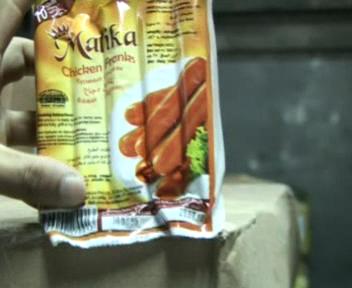 د مړشوي حيوان د شيدو او مايه په هکله له شيخ الاسلام ابن تيميه څخه وپوښتل شو هغه ورته په ځواب کې وويلې: دوه قوله دي، لومړی د امام ابوحنيفه او يو روايت د امام احمد چې روا دي، دويم قول د امام مالک، شافعي او امام احمد دويم روايت ده چې نجس يې بولي.کوم مشروبات چې له بهرنيو هيوادو څخه راځي په درې ډوله دي:الکولي: دا ډول د اسلام د نصوصو په اساس حرام دي او مسلمان بايد ترې استفاده ونکړي.غير الکولي: غير الکولي مشروبات کومه ستونزه نه لري اومسلمانان ترې ګټه اخستی شي.مختلط او ګډ: ځينو مشروباتو کې د فيصدی په اساس الکول وي چې مسلمان ته روا ندي تر څو که هر څومره فيصدي ولري استعمال کړي.پای او پايلهله بهرنيو هيوادو څخه افغانستان ته د راوړونکو غوښو په اړه د پورته بحث له مخې دې پايلې ته ورسيدو چې:له برازيل، امريکا، استراليا او هندوستان څخه چې کومې غوښې افغانستان ته راوړل کيږي د هغوی ذبح په اسلامي طريقې سره نه ترسره کيږي نو مسلمانان بايد پکې احتياط وکړي.اوسني امريکايي او اروپايي هيوادونو ته د اهل کتابو هيوادونه نشو ويلی ځکه چې په يادو هيوادونو کې سيکولرستي قوانين تطبيقيږي او شرکتونو يا دولت کې د اهل کتابو د دين هېڅ کومه اغيزه نشته.پدې اړه چې د علماؤ لخوا کومې فتوې ورکول کيږي بېړنۍ او له څيړنو پرته وي چې له خپلو درنو علماؤ غوښتنه کوم تر څو له زياتې څېړنې وروسته خپلې فتوې نوې کړي.سانډويچ، کنسرو، او نور هغه خوراکي توکي چې په پاکټونو کې وي د جوړښت او ترکيب له پېژندلو وړاندې بايد ونه خوړل شي.وړانديزونهددې لپاره چې د افغانستان مسلمان ولس له حلالو غوښو څخه ګټه واخلي لاندې وړانديزونه وړاندې کوم:محترم سوداګران دې د غوښو او نورو خوراکي توکو په راوړلو کې اسلامي احکام په پام کې ولري ځکه د حرامو راکړه ورکړه پانګه او عايدات هم حراموي، د يو مسلمان سوداګر لپاره دا اجازه نشته چې غير اسلامي توکي دې هيواد ته راوړي.د مشکوکو غوښو څخه د خلاصيدو لپاره بايد زمونږ سوادګران په هيواد کې د ننه د چرګانو فارمونه جوړ کړي تر څو هيوادوالو ته د مسلمانو قصابانو پوسيله پاکه او حلاله غوښه وړاندې کړي.که چيرې له بهر څخه د غوښو راوړل ډېر اړين وي نو ګران سوداګران دې مهرباني وکړي له شرکتونو سره دې د تړونونو له مخې په وړ بيې خبره وکړي تر څو هغوی د اسلامی ذبحې پوسيله ورته غوښه تياره کړي.د امکان په صورت کې که څاروي او چرګان ژوندي واخستل شي او بيا هيواد ته له راوړلو وروسته د مسلمانو قصابانو پوسيله ذبح کړل شي لکه له پاکستان څخه چې ژوندي چرګان راځي او بيا دلته حلاليږي.مسلمان سوداګر کولی شي د پنيرو، کوچ، پيروي... نورو خوراکي توکو لپاره د هيواد د ننه فابريکي جوړې کړي، او علماء دې هيوادوال ددغه شرکتونو د توليداتو د اخستلو لپاره وهڅوي.که مسئولين وغواړي چې ولس له حلالو غوښو څخه ګټه واخلي نو کولی شي چې له بهرنيو شرکتونو سره له خبرو اترو وروسته پر اسلامي اصولو ولاړ يو مسلخ جوړ کړي.وصلی الله علی نبينا محمد، وعلی آله وصبحه وسلم.اخستنې (ماخذونه)قرآن الکريم.  الأصفهاني، أبوالقاسم الحسين بن محمد بن المفضل المعروف بالراغب. مفردات ألفاظ القرآن، دمشق: دار النشر / دار القلم (د-ت).البخاري، محمد بن إسماعيل أبو عبدالله. صحيح البخاري، بيروت: دار ابن كثير، الطبعة الثالثة، 1407 – 1987.  البيهقي، أبوبكر أحمد بن الحسين بن علي. السنن الكبرى، هند: مجلس دائرة المعارف النظامية الكائنة في الهند ببلدة حيدر آباد (ط 1)،(1344 هـ).  سابق، السيد. فقه السنة، بشاور: دارالکتب.- دط، دت.السجستاني، سليمان بن الأشعث أبو داود الأزدي. سنن أبي داود. تحقيق محمد محيي الدين عبد الحميد، بيروت: دار الفكر (دط)، (دت).  السَّرَخْسِيُّ، الاِمَامُ شَمْسُ الْأَئِمَّةِ أَبُو بَكْرٍ مُحَمَّدُ بْنُ أَبِي سَهْلٍ المبسوط،(د- ط) (د-ت).  ابن عابدين، محمد امين (ت 1252هـ ق)، رد المحتار علی الدر المختار عمان:المکتبة الاسلامية، ط1، (1421هـ ق). الفيروزآبادي، مجد الدين محمد بن يعقوب. القاموس المحيط، بيروت: دارالفکر (1415هـ - 1995م). کنفرانس رابطه عالم اسلامي و سازمان صحي جهان و کميتهء منتخبهء کنفرانس. احکام ذبح و ذبائح در اسلام. ترجمهء نعمت الله شهراني، کابل: وزارت صحت عامه د.ا.ا با مساعدت مالي وتخنيکي سازمان صحي جهان نومبر 2002.الکويت، وزارة الأوقاف والشئون الإسلامية. الموسوعة الفقهية الكويتية، قام بتنسيقه وفهرسته للموسوعة الشاملة 2 أبوعمر. المرغيناني، علي بن ابي بکر بن عبدالجليل. هدايه شرح بدايه. (ت 593) بيروت: المکتبة الاسلامية (دط)،(دت). ابن منظور، محمد بن مكرم الأفريقي المصري. لسان العرب. بيروت: دار صادر - بيروت، ط 1 (دت). النيسابوري، أبوالحسين مسلم بن الحجاج بن مسلم القشيري. صحيح مسلم، بيروت: دار الجيل بيروت + دار الأفاق الجديدة. هيئة كبار العلماء بالمملكة العربية السعودية. البحوث العلمية. الرياض: رئاسة إدارة البحوث العلمية والإفتاء، (1425 هـ - 2004 م).د کتاب نوم:له بهرنيو هيوادونو څخه د راوړل شويو غوښو حکمله بهرنيو هيوادونو څخه د راوړل شويو غوښو حکمله بهرنيو هيوادونو څخه د راوړل شويو غوښو حکمله بهرنيو هيوادونو څخه د راوړل شويو غوښو حکمد کتاب اصلي نوم:حکم گوشت‌های وارداتی از کشورهای خارجیحکم گوشت‌های وارداتی از کشورهای خارجیحکم گوشت‌های وارداتی از کشورهای خارجیحکم گوشت‌های وارداتی از کشورهای خارجیليکوال: استاد عبدالظاهر داعیاستاد عبدالظاهر داعیاستاد عبدالظاهر داعیاستاد عبدالظاهر داعیموضوع:عامه فقهعامه فقهعامه فقهعامه فقهد چاپ شمير: لومړي (دیجیتال) لومړي (دیجیتال) لومړي (دیجیتال) لومړي (دیجیتال) د چاپ تاریخ: سلواغه 1395 هـ ش – جمادي الأول 1438 هـ قسلواغه 1395 هـ ش – جمادي الأول 1438 هـ قسلواغه 1395 هـ ش – جمادي الأول 1438 هـ قسلواغه 1395 هـ ش – جمادي الأول 1438 هـ قسرچینه: دا کتاب د عقیدې د کتابخانې سایت نه داونلود شوی دی.www.aqeedeh.com/paدا کتاب د عقیدې د کتابخانې سایت نه داونلود شوی دی.www.aqeedeh.com/paدا کتاب د عقیدې د کتابخانې سایت نه داونلود شوی دی.www.aqeedeh.com/paدا کتاب د عقیدې د کتابخانې سایت نه داونلود شوی دی.www.aqeedeh.com/pa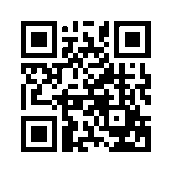 برښنا لیک:book@aqeedeh.combook@aqeedeh.combook@aqeedeh.combook@aqeedeh.comد موحدینو ګروپ ویب پاڼود موحدینو ګروپ ویب پاڼود موحدینو ګروپ ویب پاڼود موحدینو ګروپ ویب پاڼود موحدینو ګروپ ویب پاڼوwww.mowahedin.comwww.videofarsi.comwww.zekr.tvwww.mowahed.comwww.mowahedin.comwww.videofarsi.comwww.zekr.tvwww.mowahed.comwww.aqeedeh.comwww.islamtxt.comwww.shabnam.ccwww.sadaislam.comwww.aqeedeh.comwww.islamtxt.comwww.shabnam.ccwww.sadaislam.comپه عقيدې سايت کې ددغه کتاب خپرول، دهغه د ټولو محتواوو سره دسايت د همغږۍ په معنا نه ده.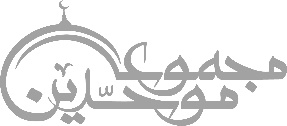 په عقيدې سايت کې ددغه کتاب خپرول، دهغه د ټولو محتواوو سره دسايت د همغږۍ په معنا نه ده.په عقيدې سايت کې ددغه کتاب خپرول، دهغه د ټولو محتواوو سره دسايت د همغږۍ په معنا نه ده.په عقيدې سايت کې ددغه کتاب خپرول، دهغه د ټولو محتواوو سره دسايت د همغږۍ په معنا نه ده.په عقيدې سايت کې ددغه کتاب خپرول، دهغه د ټولو محتواوو سره دسايت د همغږۍ په معنا نه ده.contact@mowahedin.comcontact@mowahedin.comcontact@mowahedin.comcontact@mowahedin.comcontact@mowahedin.comدا قصاب وايي چې دا چرګان يې ژوندي له پاکستان څخه راوړي دي او دوی خپله حلال کړي دي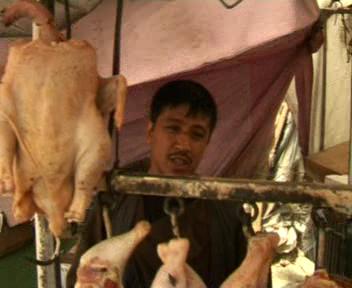 تاسې په پاکټ ليکنو ته وګوری:په عربي ليکل شوي (انتاج البرازيل) د برازيل توليد.په انګليسي ليکل شوي:Product of Brazil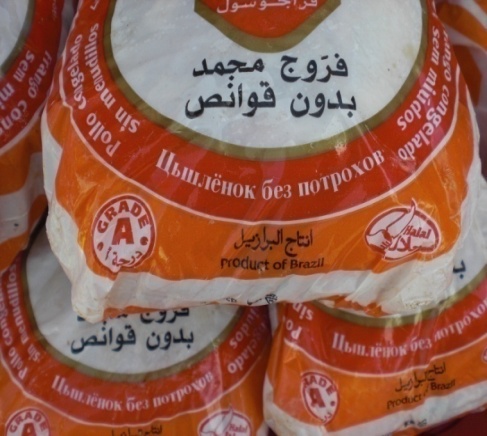 تاسې دا چرګان ګوری چې له پاکټونو څخه ايستل شوي او ځوړند شوي دي، څرګنده ښکاري چې يخ يې اوبه شوی ده.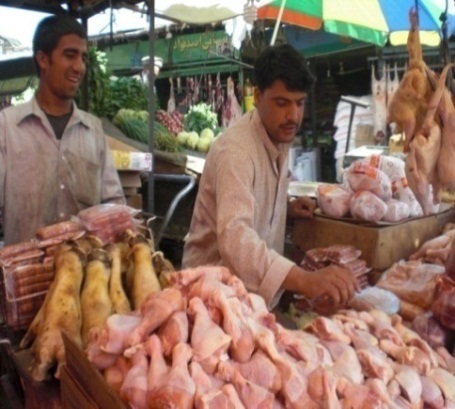   چې د ايراني ورنونو په نامه خرڅيږي.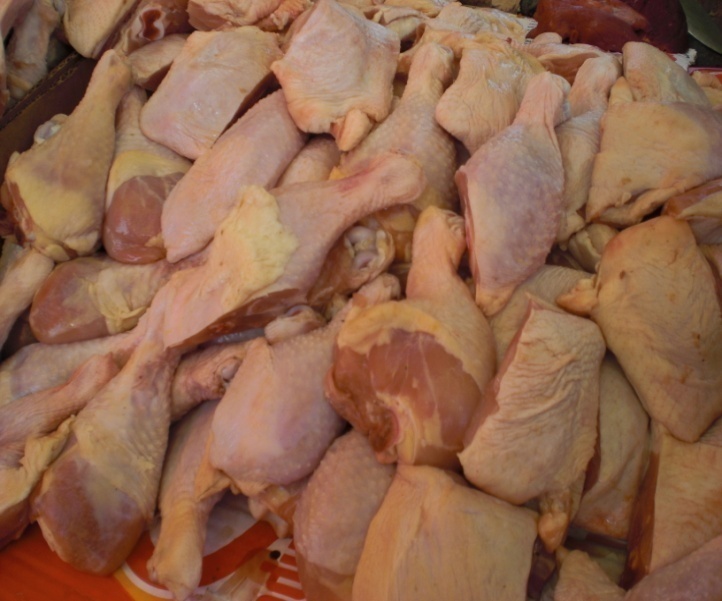 تاسې دغه د غوښې کارتن ښي برخې پورته خوا دايره کې په ځير سره وګوری چې په ډېر واضح ډول (U S) پرې  ليکل شوي دي. چې د امريکا متحده ايالاتو مخفف ده.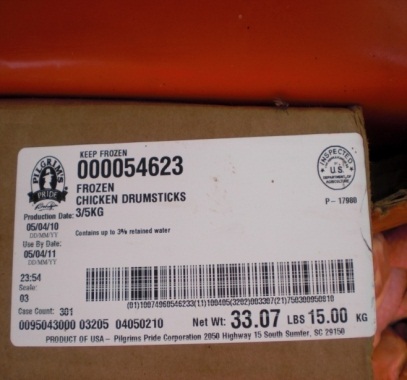 د حبيب حسام شرکت مسئولمحترم سيد نورالله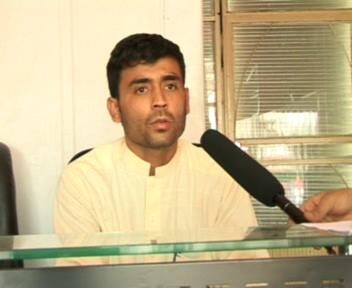 د برازيلي ورنونو تصوير 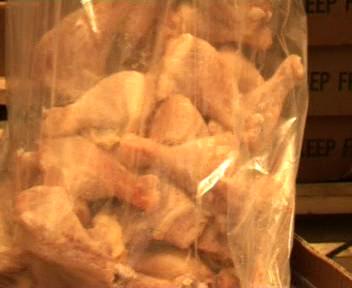 دا هم امريکايي ورنونه چې غوړ لري 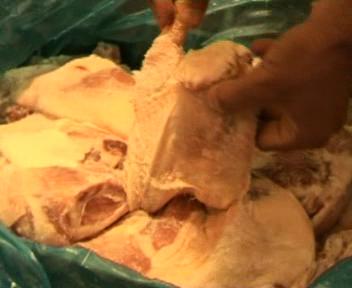 د پاکټ شاته په صراحت سره ليکل شوي چې (انتاج البرازيل) يعنې د برازيل توليد.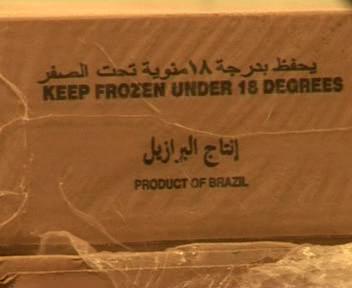 ګريلر برازيلي غوښې دي چې مصرف پرې کم راغلی ده، ټول وزن يې يو کيلو راځي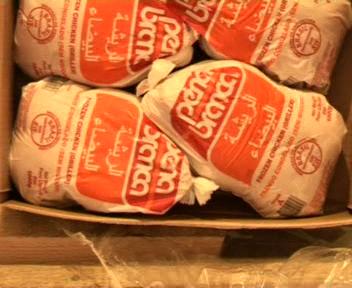 بريلر هم برازيلي غوښې دي چې د لويو چرګانو دي او وزن يې له دريو څخه تر څلورو کيلو پورې رسيږي.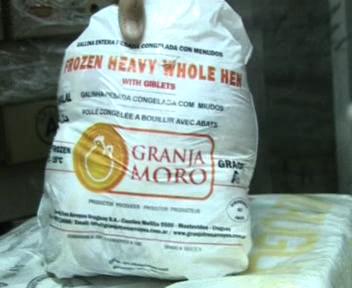 تايسون غوښه چې ځيګر او سينه... نلري.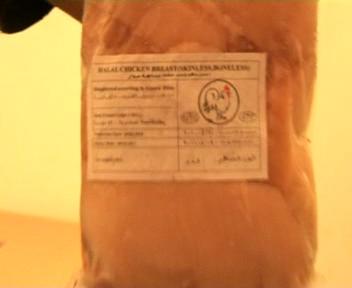 د تايسون کارتن ده چې پرې په عربي ژبه ليکل شوي دي (الولايات المتحدة الامريکية) د امريکا متحده ايالات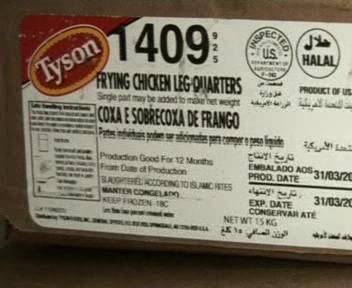 په عربي ليکل شوي دي:(انتاج الولايات المتحدة المريکية)او په انګليسي ترې لاندې ليکل شوي:(Product produced in USA for Export)د دواړو معنی ده:د امريکا د متحده ايالاتو توليد د صادرېدو لپاره.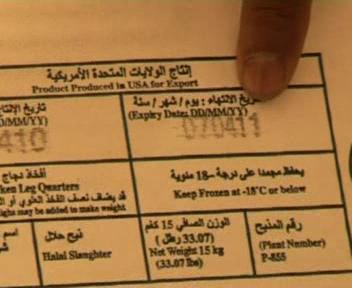 د هندوستان څخه راوړل شوې د مېښې غوښه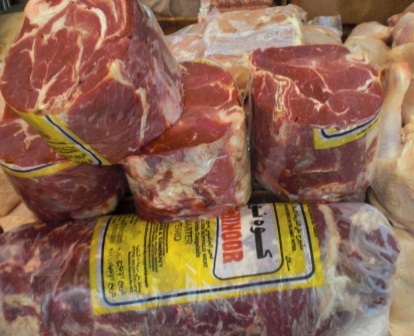 کله چې له پلورونکي څخه وپوښتل شي نو هغه وايي چې غوښه يې له اسلامي هيوادونو څخه راوړل کيږي.دغه سپين ګيری کاکا وايي چې د ترکې، او عربي غوښه له دوبی څخه راوړل کيږي.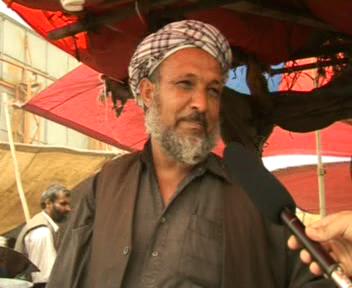 لکه تاسې چې په تصوير کې وينی دې سړي له کارتنو څخه يخ وهلي چرګان راويستي او ځوړند کړي دي.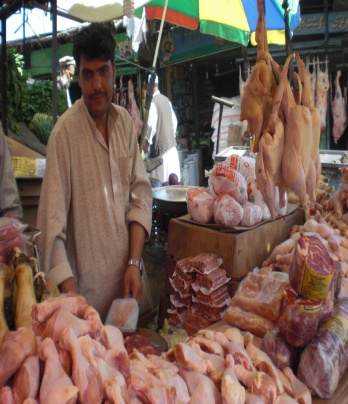 د افتا او احتساب د ادارې د فتوی متن.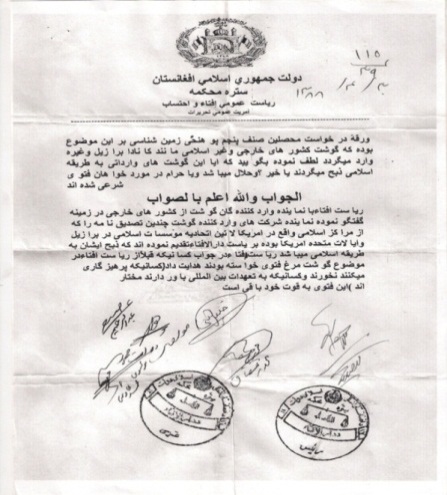 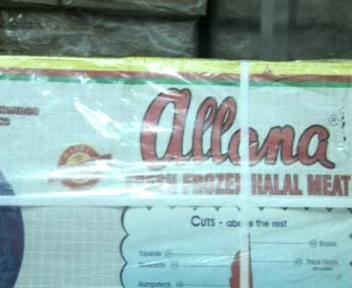 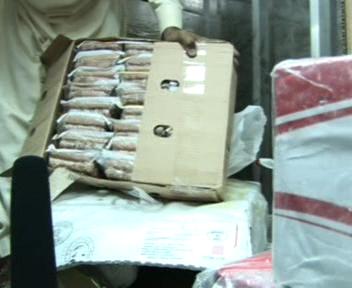 د ايټالوي سانډوېچ کارتند کارتن د ننه سانډوېچ